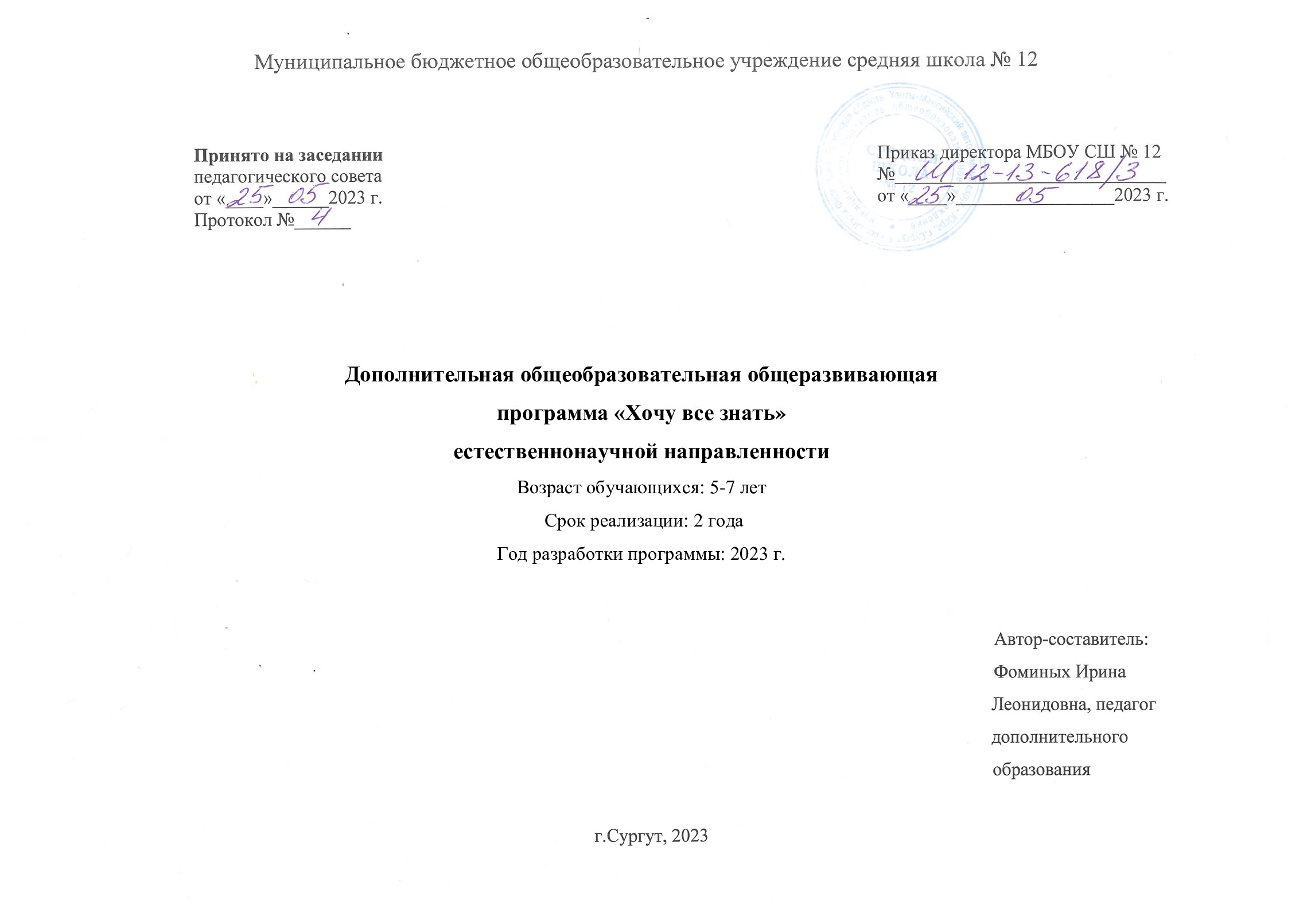 СодержаниеПаспорт программы.Аннотация.Раздел 1. «Комплекс основных характеристик программы»1.1. Пояснительная записка1.2. Цель и задачи программы1.3. Содержание программы1.3.1. Учебный план 1 год обучения1.3.2. Учебный план 2 год обучения1.4. Планируемые результаты реализации программы1.4.1. Первый год обучения1.4.2. Второй  год обученияРаздел 2. «Комплекс организационно-педагогических условий»2.1. Календарный учебный график2.2. Условия реализации программы2.3. Формы аттестации2.4. Оценочные материалы2.5. Методические материалы2.6. Воспитательный компонент2.7. Список литературыПриложение 1. Календарно-тематическое планирование образовательной деятельности детей 5-6 летПриложение 2. Календарно-тематическое планирование образовательной деятельности детей 6-7 летПАСПОРТДОПОЛНИТЕЛЬНОЙ ОБЩЕОБРАЗОВАТЕЛЬНОЙОБЩЕРАЗВИВАЮЩЕЙ ПРОГРАММЫМуниципальное бюджетное общеобразовательное учреждение средняя школа № 12 АннотацияДополнительная общеобразовательная общеразвивающая программа «Хочу все знать»» естественнонаучной направленности является компилятивной и составлена на основе типовой программы с изменениями и учетом особенностей возраста и уровня подготовки обучающихся.Программа рассчитана на детей старшего дошкольного возраста (5 - 7 лет) и реализуется в течение двух лет. Цель программы: формирование и развитие познавательной активности, любознательности и интереса детей дошкольного возраста посредством опытно-экспериментальной деятельности с объектами и явлениями окружающей действительности. Программа включает в себя темы, позволяющие расширить познавательные способности ребёнка по отношению к объектам живой и неживой природы. В программе представлены разнообразные виды деятельности детей, обеспечивающие познание окружающего мира; предусмотрено использование разнообразных материалов и оборудования как средств познания.Занятия с детьми, предусмотренные программой, организованы в виде небольших путешествий, объединенных общей темой, и проводятся с подгруппой детей. Большое место отводится практическое работе – проведению простейших опытов, наблюдений, экспериментов. Главным является то, что дети принимают непосредственное участие в исследовательской деятельности, а некоторые опыты проводят самостоятельно.РАЗДЕЛ 1. «КОМПЛЕКС ОСНОВНЫХ ХАРАКТЕРИСТИК ПРОГРАММЫ»1.1. Пояснительная запискаСтремление наблюдать и экспериментировать, самостоятельно искать новые сведения о мире — важнейшие черты нормального детского поведения.  Исследовательская, поисковая активность — естественное состояние ребенка. Детская потребность в исследовательском поиске обусловлена биологически. Всякий здоровый ребенок уже с рождения — исследователь. Он настроен на познание мира, он хочет его познавать. Именно это внутреннее стремление к исследованию порождает исследовательское поведение и создает условия для того, чтобы психологическое развитие ребенка изначально разворачивалось в процессе саморазвития.  Знания, полученные в результате собственного исследовательского поиска, значительно прочнее тех, что получены репродуктивным путем. Чем разнообразнее и интереснее поисковая деятельность, тем больше новой информации получает ребенок, тем быстрее и полноценнее он развивается.  Поисковая деятельность принципиально отличается от любой другой тем, что образ цели, определяющей эту деятельность, еще не сформирован. В ходе поиска он уточняется, проясняется. Это накладывает особый отпечаток на все действия, входящие в поисковую деятельность: они чрезвычайно гибки, подвижны и носят пробный характер.  Задача педагога - предоставить условия для саморазвития и самовыражения каждому дошкольнику. Одним из таких побуждающих и эффективных, близких и естественных для детей условий, является экспериментальная деятельность. По мнению академика Н.Н. Поддьякова: «В деятельности экспериментирования ребенок выступает как своеобразный исследователь, самостоятельно воздействующий различными способами на окружающие его предметы и явления с целью более полного познания и освоения». Эксперимент (от латинского проба, опыт.) в научном методе – метод исследования некоторого явления в управляемых условиях. Отличается от наблюдения активным взаимодействием с изучаемым объектом. Физический эксперимент – способ познания природы, заключающийся в изучении природных явлений в специально созданных условиях.            Современный образовательный процесс в ДОУ немыслим без поиска новых, более эффективных технологий, призванных содействовать развитию творческих способностей детей, формированию навыков саморазвития и самообразования. Вместе с тем, обилие новейших технологий связано определением эффективности самого образовательно-воспитательного процесса. Нужно понимать эту эффективность с точки зрения пользы для самих детей.Актуальность программы обусловлена тем, что детское экспериментирование как форма деятельности используется в практике недостаточно широко, хотя является эффективным средством развития важных качеств личности, как творческая активность, самостоятельность, самореализация, умение работать в коллективе. Такие качества способствуют успешному обучению детей в школе, а участие в педагогическом процессе наравне с взрослыми - возможность проектировать свою жизнь в пространстве детского сада, проявляя при этом изобретательность и оригинальность.    Дополнительное, как и общее образование обладает потенциалом в удовлетворении этой потребности, но также и демонстрирует определенную ограниченность в разнообразии, например, модульных программ комплексного типа для детей дошкольного возраста. Но кроме формирования познавательных интересов и обогащения сознания детей новыми сведениями взрослые должны помогать им упорядочивать и систематизировать полученную информацию. В процессе постижения новых знаний у детей должно развиваться умение анализировать различные явления и события, сопоставлять их, обобщать свои наблюдения, логически мыслить и составлять собственное мнение обо всем наблюдаемом, вникая в смысл происходящего. Как же развить в процессе ознакомления с природой такие мыслительные способности у дошкольников? Представленная программа содержит необходимые для удовлетворения потребности цели, средства, методы и формы организации образовательного процесса, реализуемые в условиях дополнительного образования.  	Направленность программы. Дополнительная общеразвивающая программа «Хочу все знать» имеет естественнонаучную направленность; и ориентирована на формирование научного мировоззрения и удовлетворение познавательных интересов у обучающихся старшего дошкольного возраста (5 - 7 лет) в области естественных наук; способствует формированию интереса к экспериментально - исследовательской и проектной деятельности.	Уровень программы – стартовый.Новизна программы. Данная программа дополняет и расширяет знания детей об окружающем мире, прививает интерес к предметам естественнонаучной направленности и позволяет использовать эти знания на практике. Предметно-практическая и продуктивная деятельность детей способствует развитию навыков анализирующего наблюдения, активизации мыслительной деятельности и речи обучающихся. Содержание программы на 50 % состоит из практических занятий, побуждающих думать, наблюдать, рассуждать, высказывать свою точку зрения, обосновывать её, делать выводы. Это дает ребенку возможность почувствовать себя активным участником в окружающих его природных процессах - найти свое место в мироздании. Такой подход к обучению поддерживает и развивает естественную любознательность детей старшего дошкольного возраста.Отличительная особенность. Дополнительная общеразвивающая программа «Хочу все знать» разработана на 2 года обучения, каждый из которых, в свою очередь, включает комплекс тем. Она развивается по принципу развития спирали, но каждый раз на новом уровне. При этом она имеет общий стержень. Подобно этому каждый тематический раздел - путешествие и программа в целом на каждом году обучения в основе себя повторяет, но уже с последующим углублением и усложнением соответственно возрасту детей. Занятия предполагают не только изучение теоретического материала, они также ориентированы на развитие практических умений и навыков самостоятельной исследовательской деятельности обучающихся. Сложный научный материал подаётся в простой и наглядной форме, доступной для понимания детей старшего дошкольного возраста, в виде компьютерных презентаций с большим количеством демонстрационного материала. Закрепление изученного материала проходит в игровом и соревновательном виде с активной демонстрацией опытов и экспериментов, что повышает мотивацию детей к занятиям и развивает пытливость ума и познавательную активность.Ребята научатся планировать самостоятельную работу над выбранной темой, оформлять творческие работы. Отдельные темы занятий могут использоваться в качестве тем для исследовательской работы, а результаты соответствующих работ - как основа для докладов (выступлений) на семинарских занятиях, участия в конкурсах различного уровня. Программа адресована детям старшего дошкольного возраста (5 - 7 лет). Для обучения принимаются все желающие. Количество обучающихся в группах одного возраста - 14 человек.Форма обучения - очная.	Сроки освоения программы – 2 года.Объем программы – 152 часа.1 год обучения: 76 часов в год;2 год обучения: 76 часов в год.Режим занятий в период с сентября по май: для детей старшего дошкольного возраста (с 5 до 6 лет) - 2 раза в неделю по 2 академических часа,  для детей старшего дошкольного возраста (с 6 до 7 лет) - 2 раза в неделю по 2 академических часа.Перерыв между занятиями не менее 10 минут.Дополнительная общеразвивающая программа «Хочу все знать» составлена в соответствии с нормативно - правовыми документами, регламентирующими организацию образовательной деятельности по дополнительным общеобразовательным (общеразвивающим) программам: Федеральным законом «Об образовании в Российской Федерации» от 29.12.2012 г. № 273-ФЗ (с последующими изменениями и дополнениями);Концепцией развития дополнительного образования детей до 2030 года  (распоряжение Правительства РФ от 31.03.2022 г. № 678-р);Приказом Министерства просвещения Российской Федерации от 27.07.2022 № 629 «Об утверждении Порядка организации и осуществления образовательной деятельности по дополнительным общеобразовательным программам»;Постановлением Главного государственного санитарного врача Российской Федерации от 28.09.2020г. № 28 «Об утверждении санитарных правил СП 2.4.3648-20 «Санитарно-эпидемиологические требования к организациям воспитания и обучения, отдыха и оздоровления детей и молодежи».1.2. Цель и задачи программыЦель: формирование и развитие познавательной активности, любознательности и интереса детей дошкольного возраста посредством опытно-экспериментальной деятельности с объектами и явлениями окружающей действительности.Задачи:Предметные: Создание условий для знакомства детей дошкольного возраста с многообразием окружающего мира. Расширять представления детей о физических свойствах окружающего мира: знакомить с различными свойствами веществ (твердость, мягкость, сыпучесть, вязкость, плавучесть, растворимость).Организация условий для наблюдения за опытами, проводимых взрослыми, их обсуждение и первого самостоятельного проведения посильных безопасных экспериментов под руководством взрослого.Создание условий для первичного практического опыта экспериментирования, опыта взаимодействия с разными материалами, природными явлениями.  Формировать опыт выполнения правил техники безопасности при проведении физических экспериментов. Стимулировать познавательную активность детей посредством создания специальных ситуаций, организацию образовательных событий. Метапредметные:Развивать познавательный интерес к миру природы, понимание взаимосвязей в природе и место человека в ней. Развивать умение обследовать предметы и явления с разных сторон, выявлять зависимости. Развивать умение анализировать, обобщать.Развивать мыслительные операции, умение сравнивать, умение выдвигать гипотезы, делать выводы.Способствовать развитию психических процессов (внимание, память, мышление).Активизировать речь детей, пополнять словарный запас.Личностные:Способствовать воспитанию самостоятельности, активности. Поддерживать у детей инициативу, пытливость, критичность.Воспитывать гуманное, бережное, заботливое отношение к миру природы и окружающему миру в целом.1.3. Содержание программы1.3.1. Учебный план.Первый год обучения. Старший дошкольный возраст (5-6 лет).Содержание учебного плана.Раздел 1. Введение (теория 2 ч.)Тема 1.1. Вводное занятие. Инструктаж по ТБ.Теория. Знакомство и комплектование группы. Обсуждение плана работы и задачи объединения. Знакомство с элементарными правилами по технике безопасности на занятиях. Практика. -Раздел 2. «Мир Юрского периода» (теория 4 ч., практика 4 ч.).Тема 2.1. В гостях у древнего человека. Теория. Знакомство с бытом древних людей. Камни – бытовое орудие древнего человека. Компоненты неживой природы (вода, глина, песок, камни), их свойства.Практика. Игра «Древняя рыбалка».Тема 2.2. Жили-были динозаврыТеория. Изменения в окружающем мире и на планете Земля. Образ животного, жившего в далёком прошлом. Практика. Игры «Найди тень динозавра», «Найди маму динозаврика». Опыт «Извержение вулкана».Тема 2.3. Палеонтологическая экспедиция.Теория. Образ животного, жившего в далёком прошлом. Свойства песка. Практика. Игры «Что нужно палеонтологу», «Собери динозавра». Опыт «Сыпучесть». Опыт «Раскопки динозавров».Тема 2.4. Пещера. Теория. Последовательность этапов жизни человека.  Совершенствование человеком своего жилища. Труд человека с древних времен до настоящего времени. Практика. Опыт «Камни бывают разные». Опыт «Вода - растворитель (взаимодействие с солью, сахаром, мелом)».Раздел 3. «Путешествие по Евразии» (теория 4 ч., практика 4 ч.).Тема 3.1. Путешествие Незнайки в Великобританию. Осадки.Теория. Способы обследования разных материалов и   предметов (бумага, магнит, песок, вода). Правила техники безопасности при проведении опытов и экспериментов. Практика. Свойства различных материалов пропускать воду.Тема 3.2. Лотос - священный цветок Востока. Теория. Реликтовое растение - лотос; его особенности. Лотос - представитель растений, занесенных в Красную книгу мира.Практика. Изготовление цветка лотоса. Опыт «Цветы лотоса».Тема 3.3. Разноцветные водоёмы России.Теория. Многообразие водоёмов. Водные ресурсы родного края. Польза воды в жизни человека. Экономичное отношение к водным ресурсам. Практика. Опыт «Окрашивание воды». Опыт «Вода нужна всем».Тема 3.4. Эти удивительные камни.Теория. Природный материал – камень. Свойства и качества камня. Камни в жизни человека. Практика. Опыт «Знакомство с камнями. Какими бывают камни?»Раздел 4. «Путешествие по Африке» (теория 4 ч., практика 4 ч.).Тема 4.1. Эта удивительная Африка. Теория. Географическое расположение Африки. Животный и растительный мир Африки.Практика. Свойства воды, глины, песка, камня Тема 4.2. Животные и песок. Теория. Взаимозависимость животного мира и климатических особенностей среды обитания.Явления неживой и живой природы. Характерные особенности внешнего вида, поведения, образа жизни животных Африки. Умение детей движениями передавать повадки животных. Практика. Опыт «Что можно почувствовать кожей?». Тема 4.3. Растения Африки Теория. Растения Африки. Дифференцированные потребности растений во влаге. Особенности внешнего строения растений. Засухоустойчивые и влаголюбивые растения. Практика. Опыт «Забавные кляксы» (выдувание краски).Тема 4.4. Как образуются барханыТеория. Свойства песка (сыпучесть, прочность, рыхлость, проводимость воды).  Нахождение песка в природе, их  значение для человека. Практика. Опыт «Как образуются барханы».Раздел 5. «Путешествие в Антарктиду» (теория 5 ч., практика 5 ч.).Тема 5.1. Юные исследователи Антарктиды Теория. Особенности географического расположения Антарктиды. Животный мир Антарктиды. Ученые-полярники. Айсберг. Вечная мерзлота. Полярное сияние.Практика. Опыты о свойствах воды Тема 5.2. Почему пингвины не чувствуют холод. Теория. Пингвины. Взаимосвязь живых организмов со средой обитания. Практика. Опыт «Вода тяжелее растительного масла».Тема 5.3. Почему не мерзнут моржиТеория. Материк Антарктида и его обитатели. Взаимосвязь живых организмов со средой обитания. Практика. Опыт «Вода тяжелее растительного масла».Тема 5.4. Почему не тонут Айсберги?Теория. Вода. Качества и свойства воды. Три агрегатных состояния воды: твёрдое, жидкое и газообразное. Практика. Опыт «Твердая вода». Опыт «Тонет - не тонет».Тема 5.5. Если зимушка пришла, много снега принесла
Теория. Сезонные явления в природе и их значения. Зима. Агрегатные состояния воды (лед, жидкость, пар). Сравнение свойств воды, льда, снега, особенности их взаимодействия. Практика. Настольная игра «Времена года». Опыты: «Какие свойства», «Твердые - жидкие»Раздел 6. «Путешествие по Австралии» (теория 3 ч., практика 3 ч.).Тема 6.1. Путешествие в Австралию.Теория. Континент Австралия. Животные Австралии среда их обитания. Практика. Опыт «Как из соленой воды добыть питьевую воду?»Тема 6.2. Животный мир АвстралииТеория. Особенности природы Австралии. Разнообразие растительного и животного мира. Простейшие измерительные приборы (линейка, сантиметровая лента, различные виды весов, объемные мерки с делениями). Способы использования измерительных приборов. Практика. Опыт «Измерение роста животных»Тема 6.3. Как появляются горы?Теория. Как образуются горы. Практика. Опыт «Извержение вулкана».Раздел 7. «Путешествие по Северной Америке» (теория 4 ч., практика 4 ч.).Тема 7.1. Путешествие в Северную Америку Теория. Открытие Америки. Северная Америка на карте. Взаимосвязь, взаимодействие и взаимозависимость живых организмов со средой обитания. Практика. -Тема 7.2. Животный мир Северной АмерикиТеория. Особенности природы Северной Америки. Разнообразие растительного и животного мира. Простейшие измерительные приборы (линейка, сантиметровая лента, различные виды весов, объемные мерки с делениями). Способы использования измерительных приборов. Практика. Опыт «Измерение роста животных»Тема 7.3. Ниагарский водопад.Теория. Как образуются водопады, их роль в жизнедеятельности человека. Предметы и звуки. Возникновение звука. Причина возникновения звука: колебание предметов. Практика. Опыт «Как распространяется звук».Тема 7.4. Ветроэнергетика.Теория. Альтернативные источники электроэнергии. Электричество. Правила безопасности при взаимодействии с электричеством. Практика. Дидактические игры: «Наши помощники», «Электричество - друг, электричество – враг». Практическая работа «Изготовление ветряной электростанции».Раздел 8.  «Путешествие по Южной Америке» (теория 4 ч., практика 4 ч.).Тема 8.1. Юные исследователи Южной Америки Теория. Южная Америка, особенности природы, жители, животные, растения этого континента. Практика. Опыт «Смерч в бутылке».Тема 8.2. Животный мир Южной АмерикиТеория. Особенности природы Южной Америки о Разнообразие растительного и животного мира. Простейшие измерительные приборы (линейка, сантиметровая лента, различные виды весов, объемные мерки с делениями). Способы использования измерительных приборов. Практика. Опыт «Измерение роста животных»Тема 8.3. Удивительные растения Южной АмерикиТеория. Растения Южной Америки. Дифференцированные потребности растений во влаге. Особенности внешнего строения растений. Засухоустойчивые и влаголюбивые растения. Практика. Опыт «Может ли растение дышать?». Опыт «Где растения любят жить?».Тема 8.4. Как растут растения?Теория. Понятие «растения». Травы. Кустарники. Деревья. Их сходство и отличия. Рост и развитие растений.  Связь между ростом растений и их потребностями в различных условиях среды. Практика. Игра « Угадай растение по описанию». Опыты с растениями.Раздел 9. «Космос» (теория 4 ч., практика 4 ч.).Тема 9.1. Путешествие в космос Теория. Космос. Полёт первого космонавта Ю.А. Гагарина. Подвижные игры «Космонавты», «Планеты». Практика. Коллективная аппликация «Наша планета». Опыт «Солнечная система». Опыт “Метеоритные кратеры”Тема 9.2. Почему в космос летают на ракете?Теория. Принцип работы реактивного двигателя. Значение воздуха для полета самолета.Практика. Опыт «Ракета из воздушного шарика».Тема 9.3. Солнце дарит нам тепло и светТеория. Солнце - раскаленное небесное тело шарообразной формы. Солнце – источник тепла и света для всего живого на Земле. Строение Солнечной системы: все планеты вращаются вокруг Солнца, планеты разного цвета, размера, но все они одинаковой формы.Практика. Опыт «Какие материалы нагреваются сильнее»Тема 9.4. Почему солнце светит и греет?Теория. Солнце - ближайшая звезда, ее размеры.  Расстояние до Солнца. Значение Солнца для всего живого. Практика. Опыт «День - ночь».Раздел 10. «Наука о питании» (теория 2 ч., практика 2 ч.).Тема 10.1. Здоровая пища. Опыт «Выделение красителей из любимых конфет».Теория. Здоровье - одна из главных ценностей жизни. Режим дня. Правила личной гигиены. Вредная и полезная пища. Правила здорового питания.   Витамины, их полезные свойства.Практика. Игра «Полезная и вредная еда». Опыт: «Вымывание красителей из ярко окрашенных конфет»Тема 10.2. Исследование любимых напитков и натуральных соков. Теория. Вредная и полезная пища. Правила здорового питания. Витамины, их полезные свойства в свежих овощах и фруктах.Практика. Опыт: «Исследование любимых напитков и натуральных соков».Раздел 11. «Экология» (теория 2 ч., практика 4 ч.).Тема 8.1. Свойства воды. Очищение водыТеория. Взаимосвязь природы, общества и человека. Знакомство с экологической проблемой загрязнения окружающей среды и её возможными последствиями для природы и человеческого организма. Правила поведения в природе.Практика. Опыт «Очищение воды».Тема 8.2. Куда исчезает природный мусор? Что происходит с искусственным мусором?Теория. Природные помощники - плесневые грибы. Образование торфа. Понятие «Круговорот веществ в природе».Практика. Эксперимент: «Разложение природного мусора, образование торфа».Тема 8.3. Защита природы. Практическая работа: «Экологические знаки»Теория. Природа, роль человека в её защите. Объекты природы, их охрана. Правила поведения в природе.Практика. Практическая работа: «Экологические знаки».Учебный план. Второй год обучения. Старший дошкольный возраст (6-7 лет)Содержание учебного плана.Раздел 1. Введение (теория 2 ч.)Тема 1.1. Вводное занятие. Инструктаж по ТБ.Теория. Знакомство и комплектование группы Инструктаж по технике безопасности на занятиях.Практика. –Раздел 2. «Мир Юрского периода» (теория 4 ч., практика 4 ч.).Тема 2.1. В гостях у древнего человека. Теория. Жизнь древнего человека. Открытие человеком огня. Огонь - друг, огонь - враг. Изменения в составе воздуха при горении. Способы тушения пожара. Правила безопасности при проведении опытов. Практика. Игра «Древняя рыбалка». Опыты: «Добыча огня», «Наскальные рисунки».Тема 2.2. Жили-были динозаврыТеория. Систематизация знаний о древних животных – динозаврах. Виды динозавров. История появления окаменелостей. Практика. Игры «Найди тень динозавра», «Найди маму динозаврика». Опыт «Извержение вулкана».Тема 2.3. Палеонтологическая экспедиция.Теория. История возникновения жизни на Земле. Профессия палеонтолога. Причины исчезновения древних животных. Особенности приспособления животных к новым условиям окружающей среды на примере мамонта. Практика. Игры «Что нужно палеонтологу», «Собери динозавра». Опыт: «Раскопки динозавров», «Кладоискатели», «Удивительный песок»Тема 2.4. Пещера. Теория. История цивилизации. Жизнь пещерных людей, внешний вид, занятия. Животный и растительный мир. Практика. Опыт «Камни бывают разные». Опыт «Вода - растворитель (взаимодействие с солью, сахаром, мелом)». Опыт «Наскальные рисунки».Раздел 3. «Путешествие по Евразии» (теория 4 ч., практика 4 ч.).Тема 3.1. Путешествие Незнайки в Великобританию. Осадки.Теория. Способы обследования разных материалов и   предметов (бумага, песок, вода). Правила техники безопасности при проведении опытов и экспериментов. Практика. Свойства различных материалов пропускать воду.Тема 3.2. Лотос - священный цветок Востока. Теория. Реликтовое растение - лотос; его особенности. Лотос - представитель растений, занесенных в Красную книгу мира.Свойства бумаги: намокает в воде, становится тяжелее, тонет, становится непрочной, рвется. Практика. Изготовление цветка лотоса. Опыт «Цветы лотоса».Тема 3.3. Разноцветные водоёмы России.Теория. Разнообразие водных ресурсов: родники, озера, реки, моря. Природоохранное поведение в отношении водных запасов.Практика. Опыт «Окрашивание воды». Опыт «Вода нужна всем». Опыт «Вода бежит по дорожкам».Тема 3.4. Эти удивительные камни.Теория. Камни - часть неживой природы, их роль в жизни человека. Особенности разных камней. Разнообразие камней, их свойства. Практика. Опыт «Знакомство с камнями. Какими бывают камни?»Раздел 4. «Путешествие по Африке» (теория 4 ч., практика 4 ч.).Тема 4.1. Эта удивительная Африка. Теория. Природные зоны Африки: пустыня, саванна, оазис, тропический лес. Разнообразие и красота Земли, возможность сопоставлять информацию о других континентах со знаниями о своей стране. Практика. Свойства воды, глины, песка, камня Тема 4.2. Животные и песок. Теория. Животные жарких стран, внешний вид, характерные особенности. Взаимосвязи всего живого в природе. Умение детей движениями передавать повадки животных. Практика. Опыт «Что можно почувствовать кожей?». Опыт «Как сохранить свою кожу здоровой»Тема 4.3. Растения Африки Теория. Растения Африки. Дифференцированные потребности растений во влаге. Особенности внешнего строения растений. Засухоустойчивые и влаголюбивые растения. Практика. Изготовление макета «Африка».Тема 4.4. Как образуются барханыТеория. Свойства песка (сыпучесть, прочность, рыхлость, проводимость воды).  Свойства глины (липкость, проводимость воды, прочность). Нахождение песка в природе, их  значение для человека. Практика. Опыт «Как образуются барханы».Раздел 5. «Путешествие в Антарктиду» (теория 5 ч., практика 5 ч.).Тема 5.1. Юные исследователи Антарктиды Теория. Арктика и Антарктида. История открытия Антарктиды.  Природа и проблемы материка.Практика. Опыты о свойствах воды Тема 5.2. Почему пингвины не чувствуют холод. Теория. Антарктида и её обитатели – пингвины. Повадки пингвинов. Взаимосвязь пингвинов и суровых условий Антарктиды.Практика. Опыт «Вода тяжелее растительного масла». Опыт «Лавовая лампа».Тема 5.3. Почему не мерзнут моржиТеория. Антарктида и ее обитатели. Моржи. Взаимосвязь живых организмов со средой обитания. Практика. Опыт «Вода тяжелее растительного масла». Опыт «Лавовая лампа».Тема 5.4. Почему не тонут Айсберги?Теория. Вода. Качества и свойства воды. Три агрегатных состояния воды. Свойства льда (прозрачный, твердый, имеет форму).Айсберги, их опасности для судоходства.Практика. Опыт «Твердая вода». Опыт «Тонет - не тонет».Тема 5.5. Если зимушка пришла, много снега принесла
Теория. Сезонные явления в природе и их значения. Зима. Агрегатные состояния воды (лед, жидкость, пар). Сравнение свойств воды, льда, снега, особенности их взаимодействия. Изменение агрегатного состояния вещества в зависимости от тепла. Просмотр видеофильма  «Времена года».Практика. Работа по таблице «Времена года». Опыты: «Свойства воды»Раздел 6. «Путешествие по Австралии» (теория 3 ч., практика 3 ч.).Тема 6.1. Путешествие в Австралию.Теория. Континент Австралия. Животные Австралии среда их обитания. Вода в жизни животных, растений, человека.Практика. Опыт «Очистка воды фильтром». Опыт «Как из соленой воды добыть питьевую воду?»Тема 6.2. Животный мир АвстралииТеория Животный мир Австралии. Названия животных Австралии и их детенышей. Внешние признаки, строение, чем питаются, характерные повадки. Мерка как способ измерения длины, объема, веса. Принципы взвешивания, тяжелый и легкий вес.Практика. Опыт «Измерение роста животных». Опыт «Измерение веса животных»Тема 6.3. Как появляются горы?Теория. Как образуются горы. Разные виды гор. Практика. Опыт «Извержение вулкана».Раздел 7. «Путешествие по Северной Америке» (теория 4 ч., практика 4 ч.).Тема 7.1. Путешествие в Северную Америку Теория. Северная Америка, особенности её природы. Практика. Практическая работа «Венец из перьев»Тема 7.2. Животный мир Северной АмерикиТеория. Животный мир Северной Америки Названия животных Северной Америки и их детенышей. Внешние признаки, строение, чем питаются, характерные повадки. Мерка как способ измерения длины, объема, веса. Принципы взвешивания, тяжелый и легкий вес. Практика. Опыт «Измерение роста животных».  Опыт «Измерение веса животных».Тема 7.3. Ниагарский водопад.Теория. Образование водопадов, их роль в жизнедеятельности человека. Предметы и звуки. Возникновение звука. Причина возникновения звука: колебание предметов. Способы восприятия звуков человеком и животными.Практика. Опыт «Как распространяется звук». Опыт «Где живет эхо?».Тема 7.4. Ветроэнергетика.Теория. Альтернативные источники электроэнергии. Электричество. Правила безопасности при взаимодействии с электричеством. Практика. Дидактические игры: «Наши помощники», «Электричество - друг, электричество – враг». «Это надо знать».Практическая работа «Изготовление ветряной электростанции». Экспериментирование с воздухом. Опыт «Движение воздушных масс».Раздел 8.  «Путешествие по Южной Америке» (теория 4 ч., практика 4 ч.).Тема 8.1. Юные исследователи Южной Америки Теория. Особенности природы Южной Америки. Дикие животные Южной Америки; учить различать животных разных континентов.  Практика. Опыт «Смерч в бутылке». Опыт «Послушный ветер».Тема 8.2. Животный мир Южной АмерикиТеория. Животный мир Южной Америки Названия животных Южной Америки и их детенышей. Внешние признаки, строение, чем питаются, характерные повадки. Мерка как способ измерения длины, объема, веса. Принципы взвешивания, тяжелый и легкий вес. Практика. Опыт «Измерение роста животных».  Опыт «Измерение веса животных».Тема 8.3. Удивительные растения Южной АмерикиТеория. Растения Южной Америки. Дифференцированные потребности растений во влаге. Особенности внешнего строения растений. Засухоустойчивые и влаголюбивые растения. Практика. Опыт «Может ли растение дышать?». Опыт «Где растения любят жить?». Опыт «Хватает ли света?» Опыт «Где растения быстрее получат воду».Тема 8.4. Как растут растения?Теория. Травы, кустарники, деревья, их сходство и отличия. Понятия «Дикие» и «Домашние» растения. Связь между ростом растений и их потребностями в различных условиях среды. растение по описанию». Опыты с растениями. Конкурс рисунков «Мир растений».  Раздел 9. «Космос» (теория 4 ч., практика 4 ч.).Тема 9.1. Путешествие в космос Теория. Строение Солнечной системы. Космическое пространство. Первый космонавт Ю. Гагарин. Подвижные игры «Космонавты», «Планеты». Практика. Коллективная аппликация «Наша планета». Опыт: «Почему все падает на землю». Опыт «Сила тяготения».Опыт “Метеоритные кратеры”.Тема 9.2. Почему в космос летают на ракете?Теория. Принцип работы реактивного двигателя. Значение воздуха для полета самолета. Заочная экскурсия «Музей  космонавтики».Практика. Опыт «Ракета из воздушного шарика». Опыт «На орбите»Тема 9.3. Солнце дарит нам тепло и светТеория. Солнце - источник света и тепла. Понятие «световая энергия», степень ее поглощения разными предметами, материалами. Практика. Опыт со спиралью. Опыт «Какие материалы нагреваются сильнее»Тема 9.4. Почему солнце светит и греет?Теория. Солнце - ближайшая звезда, ее размеры.  Расстояние до Солнца. Значение Солнца для всего живого. Практика. Опыт «День - ночь».Раздел 10. «Наука о питании» (теория 2 ч., практика 2 ч.).Тема 10.1. Здоровая пища. Опыт «Выделение красителей из любимых конфет».Теория. Питание – главный источник энергии для жизнедеятельности человека. Вредная и полезная пища. Правила здорового питания.    Натуральные и искусственные красители в продуктах питания, их польза и вред для организма человека. Практика. Опыт: «Вымывание красителей из ярко окрашенных конфет». Опыт: «Окрашивание бумаги с помощью ярко окрашенных конфет».Тема 10.2. Исследование любимых напитков и натуральных соков. Теория. Вредная и полезная пища. Правила здорового питания. Красители и кислоты в любимых напитках, их польза и вред для организма человека.Практика. Опыт: «Исследование любимых напитков и натуральных соков». Опыт: «Почему кислоты вредно действуют на зубы».Раздел 11. «Экология» (теория 2 ч., практика 4 ч.).Тема 11.1. Свойства воды. Очищение водыТеория. Взаимосвязь природы, общества и человека. Знакомство с экологической проблемой загрязнения окружающей среды и её возможными последствиями для природы и человеческого организма. Проведение экологических акций.Практика. Опыт «Очищение воды»Тема 11.2. Куда исчезает природный мусор? Что происходит с искусственным мусором?Теория. Полезные и вредные свойства плесени. Экологическое значение в природе плесневых грибов. Образование торфа. Понятие «Круговорот веществ в природе».Практика. Опыт: «Рассматривание готовых микропрепаратов плесневых грибов и торфа». Тема 11.3. Защита природы. Практическая работа: «Экологические знаки»Теория. Природа, роль человека в её защите. Объекты природы, их охрана. Правила поведения в природе. Решение экологических задач.Практика. Практическая работа: «Экологические знаки».1.4. Планируемые результаты реализации программыПервый  год обучения.  Старший дошкольный возраст (5-6 лет).Предметные Проявляет познавательный интерес к опытно-экспериментальной деятельности.Сформированы умения проводить простые опыты и эксперименты с объектами живой и неживой природы.Умеет пользоваться приборами - помощниками при проведении опытов  и    экспериментов совместно в группе.Получает удовольствие от экспериментирования с разными материалами, выполняет обследовательские действия.Имеет представление о различных физических свойствах и явлениях предметов окружающего мираМетапредметныеСформированы умения делать выводы и умозаключения.Соблюдает правила техники безопасности при проведении опытов и экспериментов.ЛичностныеРебенок проявляет инициативу и творчество в решении исследовательских задач. Знает элементарные нормы и правила поведения в окружающей природной среде.1.4.2. Второй год обучения. Старший дошкольный возраст (6-7 лет)Предметные Сформирован устойчивый познавательный интерес к экспериментированию.Имеет  представления об объектах окружающего мира.Имеет естественнонаучное представление о химических свойствах веществ, об основных физических свойствах и явлениях (отражение, звук, магнетизм, теплота, замерзание и таяние воды).Сформированы навыки практической деятельности, необходимые для ведения исследовательских работ (умение пользоваться приборами при проведении экспериментов).Умеет устанавливать причинно-следственные связи между свойствами материалов и способами их использования. МетапредметныеИмеет представление об окружающем мире через знакомство с элементарными знаниями из различных областей наук.Умеет  определять тему, анализировать, сравнивать, делать самостоятельные выводы.Самостоятельно планирует этапы исследовательской деятельности.Обладает навыками исследовательской деятельности, умеет самостоятельно делать выводы, выдвигать гипотезы, анализировать. ЛичностныеПроявляет  инициативу и самостоятельность в работе.Использует речь для выражения своих мыслей, чувств и желаний, построения речевого высказывания в ситуации общения.РАЗДЕЛ 2. «КОМПЛЕКС ОРГАНИЗАЦИОННО-ПЕДАГОГИЧЕСКИХ УСЛОВИЙ»2.1. Календарный учебный график. 2023 -2024 учебный годКалендарный учебно-тематический график.Первый год обучения. Старший дошкольный возраст (5-6 лет)Календарный учебно-тематический график.Второй год обучения. Старший дошкольный возраст (6-7 лет)2.2. Условия реализации программы Принципы и подходы к формированию программыДидактические принципы построения программыПринцип развивающего образования, целью которого является развитие ребенка;Принцип научности и доступности, предполагает знакомство дошкольников с совокупностью элементарных естественнонаучных знаний в доступной форме. Содержание программы должно соответствовать основным положениям возрастной психологии и дошкольной педагогики, при этом иметь возможность реализации в массовой практике дошкольного образования.Принцип соответствия критериям полноты, необходимости и достаточности, позволяет решать поставленные цели и задачи только на необходимом и достаточном материале, максимально приближаться к разумному "минимуму".Принцип единства воспитательных, развивающих и обучающих целей и задач процесса образования детей дошкольного возраста, в процессе реализации которых формируются такие знания, умения и навыки, которые имеют непосредственное отношение к развитию детей дошкольного возраста.Принцип интеграции образовательных областей в соответствии с возрастными возможностями и особенностями воспитанников, спецификой и возможностями образовательных областей.Комплексно-тематический принцип построения образовательного процесса.Принцип проблемности предполагает создание педагогом проблемных ситуаций, в решении которых участвует ребенок.  Принцип наглядности – позволяет учитывать наглядно - образное и наглядно- действенное мышление дошкольника.  Принцип гуманистичности - предполагает переход на новый тип отношений педагога и ребенка.  Принцип безопасности – предполагает исключение потенциально - опасных форм и методов практической деятельности дошкольников. Кроме того, в процессе опытов и исследований не должны пострадать объекты природы.Методологические подходы к формированию программы:1. Личностно-ориентированный подход:содействие и сотрудничество детей и взрослых, признание ребенка полноценным участником (субъектом) образовательных отношений;разностороннее, свободное и творческое развитие каждого ребенка, реализация их природного потенциала, обеспечение комфортных, бесконфликтных и безопасных условий развития воспитанников;целостное развитие дошкольников и готовность личности к дальнейшему развитию;поддержка инициативы детей в различных видах деятельности;психологическая защищенность ребенка, обеспечение эмоционального комфорта, создание условий для самореализации;развитие ребенка в соответствии с его склонностями, интересами и возможностями, создание условий для воспитания и обучения каждого воспитанника с учетом индивидуальных особенностей его развития (дифференциация и индивидуализация).2. Системно-деятельностный подход:построение образовательной деятельности на основе индивидуальных особенностей каждого ребенка, при котором сам ребенок становится активным в выборе содержания своего образования, становится субъектом образования;формирование познавательных интересов и познавательных действий ребенка в различных видах деятельности, организация детской деятельности, в процессе которой они самостоятельно делают «открытия», узнают новое путем решения проблемных задач;креативность – «выращивание» у обучающихся способности переносить полученные знания в ситуации самостоятельной деятельности, инициировать и поощрять потребность детей самостоятельно находить решения нестандартных задач и проблемных ситуаций;овладение культурой – приобщение обучающихся к социокультурным нормам, традициям семьи, общества, государства, обеспечить способность ребенка ориентироваться в мире и действовать (или вести себя) в соответствии с интересами и ожиданиями других людей, социальных групп, общества и человечества в целом.3. Индивидуальный подход к воспитанию и обучению дошкольника.Определяется как комплекс действий педагога, направленный на выбор методов, приемов и средств воспитания и обучения в соответствии с учетом индивидуального уровня подготовленности и уровнем развития способностей воспитанников. Он же предусматривает обеспеченность для каждого ребенка сохранения и укрепления здоровья, психического благополучия, полноценного физического воспитания. При этом индивидуальный подход предполагает, что педагогический процесс осуществляется с учетом индивидуальных особенностей воспитанников (темперамента, характера, способностей, склонностей, мотивов, интересов и пр.), в значительной мере влияющих на их поведение в различных жизненных ситуациях. Суть индивидуального подхода составляет гибкое использование педагогом различных форм и методов воздействия с целью достижения оптимальных результатов воспитательного и обучающего процесса по отношению к каждому ребенку. Материально-техническое обеспечение и особенности организацииразвивающей предметно – пространственной средыПонятие «Предметно-развивающая среда», как правило, определяется системой материальных объектов и средств деятельности ребенка, функционально моделирующей содержание развития его духовного и физического облика в соответствии с требованиями основной общеобразовательной программы дошкольного образования. Материально – технические условия реализации программы соответствуют: Санитарно - эпидемиологическими правилами и нормативами СанПиН 2.4.3648-20; правилам пожарной безопасности; требованиям к средствам обучения и воспитания в соответствии с возрастом и индивидуальными особенностями детей; требованиям к оснащённости помещений, развивающей предметно – пространственной средой; требованиям к материально – техническому обеспечению программы (учебно - методический комплект), оборудование, оснащение. Характеристика помещения для занятий по программе.Для эффективной организации занятий на дошкольном отделении обустроена среда - учебный кабинет, где проводятся занятия с детьми. Кабинет дополнительного образования расположен на третьем этаже, изолирован от других помещений учреждения.Кабинет разделен на три части: Учебная зона: 25 кв.м. В учебной зоне расположены детские столы и стулья, с твердой деревянной поверхностью; на полу - мягкое ковровое покрытие. Имеется интерактивная доска, проектор.Учебно-методическая зона (рабочее место педагога): 3 кв.м. В учебно-методической зоне находится письменный стол, стул, стол компьютерный, компьютер с выходом в Интернет, шкаф для хранения документации и учебно-методического материала.Зона для хранения материалов: 3 кв.м. В зоне для хранения материалов расположены стеллажи, где расположены: наглядные пособия, учебно-методический материал.Освещенность по рабочим местам: лампа люминесцентная (4 шт.)Температурный режим: 18 – 20 ССредства пожаротушения: есть (огнетушитель порошковый)Пол: цемент, линолеум, мягкое ковровое покрытие.Стены: обои.Вход: 1 деревянная дверь.Окно: 2 шт. без решеток.Технические средства обученияПеречень оборудования, инструментов и материалов, необходимых для реализации программы.Для реализации программы необходимы следующее лабораторная посуда и оборудование.Оборудование для исследовательской деятельности Прозрачные и непрозрачные ёмкости. Пипетки, шприцы пластиковые (без игл). Пластиковые трубочки. Деревянные палочки, лопаточки, шпатели. Пластиковые контейнеры. Рулетка, линейка. Весы, фонарик, микроскоп, свечи, термометр. Песочные часы-7 шт.Компас - 4 шт.Лупа - 15 шт.Схемы этапов работы, заранее приготовленные карточки для самостоятельной деятельности. Материал, подлежащий исследованию: Пищевые материалы (сахар, соль, мука, кофе, чай, активированный уголь, столовый уксус).Растворимые ароматические вещества (соли для ванн, детские шампуни, пенка для ванн). Йод, марганец, зелень бриллиантовая, гуашь, акварель. Природные материалы: камешки, мел, почва, глина, песок. Бросовый материал (бумага разной фактуры и цвета; кусочки ткани, меха, вата, салфетки, нитки, резина). Для реализации программы необходимы канцелярские принадлежности и расходные материалы.Ватманы -10 шт.Ватные палочки - 4 уп. Гуашь - 5 уп.Картон белый - 8 уп.Линейка - 15.Мешок полиэтиленовый объемом 3–5 л – 1 уп. Пакеты для мусора – 8 уп.Салфетки бумажные - 4 уп. Скотч - 3 шт.Простые карандаши – 15шт.Цветные карандаши – 15 уп.Клей ПВА, клей-карандаш.Информационное обеспечение.	Презентации.В гостях у древнего человека. Жили - были динозавры.Пещера.  Лотос - священный цветок Востока.Разноцветные водоёмы России.Эти удивительные камни.Эта удивительная АфрикаЖивотные и песок. Растения АфрикиКак образуются барханыЮные исследователи АнтарктидыПочему пингвины не чувствуют холод.Почему не мерзнут моржиАйсбергиИзмерительные приборыЕсли зимушка пришла, много снега принеслаПутешествие в Австралию.Животный мир АвстралииКак появляются горыПутешествие в Северную АмерикуЖивотный мир Северной АмерикиНиагарский водопад.Ветроэнергетика.Юные исследователи Южной АмерикиЖивотный мир Южной Америки Удивительные растения Южной АмерикиКак растут растения?Путешествие в космосСолнечная системаЗдоровая пища. Пищевые красители и их влияние на организм человека Свойства воды. Очищение водыКуда исчезает природный мусор? Что происходит с искусственным мусором?Защита природы. Правила поведения в природе.2.3. Формы аттестацииДля оценки результативности учебных занятий применяется входящий, текущий, и итоговый контроль. В качестве активизации желания детей участвовать в диагностических заданиях используются игровые персонажи, а также создаются игровые ситуации. В качестве основного метода для мониторинга используется наблюдение за поведением ребенка на занятиях и во время его свободной деятельности, анкетирования с родителями дошкольника. Критериями выполнения программы служат: знания, умения и навыки детей.Диагностические задания включены в образовательную деятельность, их проведение не требует дополнительного времени. Большинство заданий выполняются подгруппами 3-5 человек.Входящий контроль проводится в начале года с целью выявления образовательного, творческого потенциалов детей и их способностей.Формы проведения: беседа;тестовые задания. Текущий контроль проводится с целью систематического повторения пройденного материала на последующих занятиях и определение готовности обучающихся к восприятию нового материала. Текущим контролем является диагностика, проводимая по окончанию каждого занятия, усвоенных детьми умений и навыков, правильности выполнения учебного задания (справился или не справился).Формы проведения: наблюдение;тестовые задания;мини – опросы;игры – задания;Итоговый контроль проводится в конце учебного года с целью определения изменения уровня развития обучающихся, их творческих способностей, определение результатов обучения.Формы проведения: опросы;беседы с элементами опроса;тестовый контроль по теории;открытые занятия;участие в конкурсах, выставках;индивидуальные творческие задания;педагогические наблюдения;мероприятия.Формы предъявления и демонстрации образовательных результатов.Таблицы мониторинга. Диагностические карты.Аналитические справки.Выставки.Конкурсы.Демонстрация моделей.Открытые занятия.2.4. Оценочные материалыСистема контроля и методы оценки, результаты диагностикиМеханизм оценки получаемых результатов:По всем заданиям определены и описаны три уровня его выполнения: низкий, средний и высокий. Показателями уровня овладения детьми экспериментальной деятельностью являются: Овладение детьми вышеуказанными знаниями, умениями и навыками фиксируется в таблице в начале и конце года.2.5. Методические материалыЗначимые для разработки и реализации программы характеристики,в том числе характерные особенности развития детей старшего дошкольного возраста.	Дошкольный возраст является важнейшим в развитии человека, так как он заполнен существенными физиологическими, психологическими и социальными изменениями. Это период жизни, который рассматривается в педагогике и психологии как самоценное явление со своими законами, субъективно переживается в большинстве случаев как счастливая, беззаботная, полная приключений и открытий жизнь. Дошкольное детство играет решающую роль в становлении личности, определяя ход и результаты ее развития на последующих этапах жизненного пути человека. 	Характеристика возрастных особенностей развития детей дошкольного возраста необходима для правильной организации образовательного процесса, как в условиях семьи, так и в условиях дошкольного образовательного учреждения.Возрастная характеристика детей 5-6 летК пяти годам ребенок обладает большим запасом представлений об окружающем, который получает благодаря своей активности, стремлению задавать вопросы и экспериментировать. В общении со сверстниками дружелюбен, доброжелателен, умеет принимать общий замысел, договариваться, вносить предложения, соблюдать общие правила в игре, совместной деятельности. Охотно откликаются на просьбу помочь, научить другого тому, что хорошо освоил сам. В оценке поступков опираются на нравственные представления. Проявляют любовь к родителям, уважение к воспитателям, интересуются жизнью семьи и детского сада. В старшей группе у ребенка развита эмоциональная отзывчивость, освоены способы эмоциональной поддержки сверстника, взрослого, пожилого человека. Откликается на эмоции близких людей, друзей, испытывают радость от общения с животными и растениями. Проявляет интерес к сюжетно-ролевым играм, содержанием которых является отображение социальной действительности, комбинирует в одном сюжете реальные и фантастические события, разнообразные ситуации взаимодействия людей; появляются сюжетно-ролевые игры новой тематики («Музей», «Выставочный зал», «Туристическое агентство», «Экологический центр» и др.). Самостоятельно отображает в режиссерской игре и игре-фантазировании впечатления от прослушанных произведений, от просмотренных презентаций о малой Родине (легенды о городе, крае, исторические факты, стихи и рассказы местных авторов).  У ребенка старшего дошкольного возраста формируется желание задавать вопросы и самостоятельно искать на них ответы. Обращается к воспитателю с просьбами: «Давайте сделаем так», «Давайте посмотрим, что будет, если».  Самостоятельно анализирует результаты опытов, делает выводы, составляет развернутый рассказ об увиденном, устанавливает закономерности явлений и процессов, действует по инструкции.  Устанавливает последовательности сезонных изменений в природе, зависимость смены условий в неживой природе, в жизни насекомых, птиц, животных, отмечает особенности климата нашего региона. Проявляет интерес к игровому экспериментированию, к развивающим и познавательным играм. Овладевает при поддержке взрослого умениями совместной деятельности: принимать общую цель, договариваться о способах деятельности и материалах, в процессе общего дела быть внимательными друг к другу, добиваться хорошего результата, выражать свое отношение к результату и взаимоотношениям. Ребенок активен в стремлении к познанию разных видов труда и профессий, бережно относится к предметному миру как результату труда взрослых родителей, горожан, стремится участвовать в труде взрослых. Ребенок продолжает осваивать представления о своем городе, его особенностях (места отдыха, работа близких, основные достопримечательности). Знает названия близлежащих улиц, некоторых общественных учреждениях города – магазинов, больниц, кафе, кинотеатрах, а также их назначении. Проявляет интерес к родной стране. Складываются представления о содержании основных государственных, городских праздников, ярких исторических событиях. Понимает многообразие разных национальностей – особенностей внешнего вида, одежды, традиций. Способен проявлять толерантность по отношению к людям разных национальностей, населяющих город, край.  Словарь активно пополняется существительными, обозначающими названия профессий, социальных учреждений (библиотека, почта, супермаркет, спортивная школа и т. д.); глаголами, обозначающими трудовые действия людей разных профессий; прилагательными и наречиями, отражающими качество действий, отношение людей к профессиональной деятельности. Круг чтения ребёнка 5-6 лет пополняется произведениями разнообразной тематики, в том числе связанной с проблемами семьи, взаимоотношений со взрослыми, сверстниками, с историей города, края, страны. Он способен удерживать в памяти большой объём информации. Эмоционально откликается на произведения искусства, в которых переданы понятные ему чувства и отношения, различные эмоциональные состояния людей, животных, борьба добра со злом. Развиты эмоционально эстетические чувства, отклик на проявления прекрасного в предметах и явлениях окружающего мира, умения замечать красоту окружающих предметов и объектов природы. Развиты художественно-эстетические способности, умения откликаться и замечать красоту окружающей действительности (природы, архитектуры города), дифференцированно воспринимать многообразие форм, цвета, фактуры, способы их передачи в художественных образах. Ребенок способен уважительно относиться к творческому труду людей родного города и края, различать произведения декоративно-прикладного искусства и промыслов разных народностей, живущих в городе. Проявлять интерес к посещению музея, выставочного зала; стремится самостоятельно соблюдать правила поведения и следит за выполнением правил другими. Возрастная характеристика детей 6-7 летВозрастает познавательная активность, интерес к миру, желание узнать новое. Ребенок 6-7 лет обладает устойчивыми социально-нравственными чувствами и эмоциями. Мотивационная сфера дошкольника 6-7 лет расширяется за счёт развития таких мотивов, как познавательные, социальные (побуждающие делать добро), самореализации.  С развитием морально-нравственных представлений возрастает возможность эмоционально оценивать свои поступки и поступки других. Ребёнок испытывает чувство удовлетворения, радости, когда поступает правильно, хорошо, и смущение, неловкость, когда нарушает правила, поступает плохо. Самооценка ребенка зависит от отношения к нему взрослых и других детей.  Происходит активное проявление добрых чувств по отношению к родителям, близким родственникам, членам семьи. Проявляет интерес к родословной семьи, имеет представления о семейных и родственных отношениях, о досуге семьи, правилах общения в семье, значимые события и традиции. Умеет выражать к близким свою любовь, внимание, готов помочь.  	Отображает в сюжетно-ролевых играх разнообразные события, связанные с их непосредственным опытом (посещение гипермаркета, кафе, парикмахерской), впечатления, полученные от просмотра телевизионных передач, чтения художественной литературы. Участвует в играх проектного типа, в которых, принимая на себя роли, ребенок создает определенный продукт, который в дальнейшем может быть использован в других играх. Проявляет интерес к совместному со сверстниками фантазированию.  Самостоятельно сочиняет новые игровые сюжеты, согласует придуманные события с замыслами партнеров-сверстников. Одной из активно используемых тем сюжетно-ролевой игры становиться школа. У ребенка выражена социальная активность, желание на правах старших участвовать в жизни детского сада: заботиться о малышах, участвовать в оформлении детского сада к праздникам и пр. Имеет представления о нравственных качествах людей, их проявлении в поступках и взаимоотношениях (доброта, справедливость, ответственность, уважение, честность, чувство собственного достоинства). Оценивает свои и чужие поступки с позиции норм и правил.  Ребенку доступны такие сложные умственные операции, как выдвижение гипотез, проверка их истинности, умение отказаться от гипотезы, если она не подтвердится. Способен делать выводы о скрытых свойствах предметов и явлений, самостоятельно формулировать выводы, а также давать яркое, красочное описание увиденного. Индивидуально и в коллективе со сверстниками экспериментирует с объектами и материалами неживой природы (свет, камни, песок, глина, земля, воздух, вода), выявляя их свойства и качества. Использует разные способы проверки предположений, формулирует результат. К концу дошкольного возраста начинает развиваться логическое мышление, способность к анализу и синтезу, умение выделять индивидуальные и общие признаки предмета, делать обобщения (например, обобщить различные группы животных по признакам питания, движения, добывания пищи, места обитания и т.д.). Расширяются представлений о жизни растений и животных в среде обитания, о многообразии признаков приспособления к среде в разных климатических условиях (в условиях жаркого климата, в условиях пустыни, холодного климата). Отслеживает цикличность сезонных изменений в природе (цикл года, последовательная смена времен года, другие изменения). Ребенок приобретает представления о многообразии профессий в современном мире, о содержании профессионального труда в соответствии с общей структурой трудового процесса: цель и мотив, материалы и предметы труда, инструменты и оборудование, набор трудовых действий, результат. Ребенок овладевает представлениями о местах труда и отдыха людей в городе, об истории города, традициях городской жизни, архитектурных особенностях, достопримечательностях. Понимает и активно осваивает с помощью взрослых назначение общественных учреждений, разных видов транспорта.  	Проявляет эстетическое отношение к окружающему миру (искусству, природе, предметам быта, игрушкам, социальным явлениям). Использует разнообразные оценки, суждения относительно проявлений красоты в окружающем мире, художественных образов, собственных творческих работ.   Испытывает устойчивый интерес к произведениям народного, декоративно-прикладного и изобразительного искусства. Интересуется материалом, из которого выполнены работы, их содержанием. С интересом посещает музей, выставочный зал, рассматривает экспонаты, произведения декоративно-прикладного искусства, предметы быта и природные объекты.  соблюдает правила поведения в общественных. Отражает полученные впечатления в собственной творческой деятельности. Активно использует в речи слова и выражения, отражающие представления ребенка о нравственных качествах, эстетических чувствах. Высказывается о причинах природных явлений, рассуждает о красоте природы, города, составляет творческие рассказы, сказки. Проявляет интерес к ярким фактам из истории и культуры страны, города. Испытывает гордость за достижения выдающихся россиян и России в целом, любовь к «малой» и «большой» Родине, толерантность по отношению к людям разных национальностей. Проявляет желание активно участвовать в праздновании государственных праздников и социальных акциях на уровне детского сада и города. Продолжает осваивать традиции, культуру разных народов. Формируется начало гражданственности.Содержание деятельности по возрастным категориям.	Дополнительная общеразвивающая программа «Хочу все знать» разработана на 2 года обучения. Задачи познавательно-исследовательской деятельности по возрастам.	Первый год обучения.  Старший дошкольный возраст (5-6 лет). ПредметныеРазвивать у детей интерес к опытно-экспериментальной деятельности.Научить проводить опыты и эксперименты с объектами живой и неживой природы.Развивать у детей способность пользоваться приборами - помощниками при проведении исследований, экспериментов. Научить детей исследовать жидкие и твёрдые тела (вода, песок, камни, воздух) в разных  состояниях.Расширять представления о физических явлениях и физических свойствах предметов окружающего мира.МетапредметныеРазвивать умение делать выводы, умозаключения Формировать опыт выполнения правил техники безопасности при проведении опытов и экспериментов.Развивать  мелкую моторику и тактильную чувствительность, учить прислушиваться к своим ощущениям и проговаривать их.ЛичностныеПоддержать у детей инициативу, сообразительность, самостоятельностьВоспитывать стремление сохранять и оберегать мир природы, следовать доступным экологическим правилам в деятельности и поведении.Создание дружеской атмосферы в группе, повышение уровня сплочённости, положительной мотивации к коллективной деятельности.Второй  год обучения.  Старший дошкольный возраст (6-7 лет).ПредметныеФормировать устойчивый познавательный интерес к экспериментированию.Расширять представления детей об объектах окружающего мира.Формировать естественнонаучное представление о химических свойствах веществ, об основных физических свойствах и явлениях (отражение, звук, магнетизм, теплота, замерзание и таяние воды).Формировать навыки практической деятельности, необходимые для ведения исследовательских работ (умение пользоваться приборами при проведении экспериментов).Учить устанавливать причинно-следственные связи между свойствами материалов и способами их использования. МетапредметныеИмеет представление об окружающем мире через знакомство с элементарными знаниями из различных областей наук.Развивать способность определять тему, анализировать, сравнивать, делать самостоятельные выводы.Обучать самостоятельному планированию этапов исследовательской деятельности.Обучать навыкам исследовательской деятельности,  делать выводы, выдвигать гипотезы, анализировать. ЛичностныеПоощрять инициативу и самостоятельность в работе, создавать положительную мотивацию к экспериментированию.Создавать дружескую атмосферу и сплочённость детского коллектива, развивать умения работать в команде.Совершенствовать речевые навыки для выражения своих мыслей, чувств и желаний, построения речевого высказывания в ситуации общения.Методическое обеспечение программы.Формы, способы, методы и средства реализации программыМетоды обучения.Словесный (рассказ педагога, рассказ ребёнка, беседа, объяснение);Наглядный (наличие раздаточного материала, показ изображений, видеоматериала);Практический (наблюдение, проведение опытов, зарисовки, подготовка докладов и исследовательских работ).Объяснительно-иллюстративный (демонстрация изучаемого материала с параллельным объяснением).Репродуктивный (обучающиеся воспроизводят изученное).Проблемного обучения (педагог определяет проблему и нацеливает обучающегося на пути её решения).Частично-поисковый (обучающиеся участвует в поисках решения поставленной задачи).Методы воспитания.Формирование сознания личности (рассказ, беседа, метод примера).Организация деятельности и формирование опыта общественного поведения личности (приучение, метод создания воспитывающих ситуаций, педагогическое требование, инструктаж, иллюстрации и демонстрации).Формы организации образовательного процесса.Индивидуальная (выполнение индивидуальных заданий, лабораторных опытов).Коллективная (обсуждение проблем, возникающих в ходе занятий, просмотр демонстраций опытов).Парная (выполнение более сложных практических работ). Фронтальная (беседа, показ, объяснение). Индивидуально-фронтальная чередование индивидуальных и фронтальных форм работы.Групповая (работа в малых группах, парах). Формы организации учебного занятияЗанятие-практикум.Занятие - дискуссия.Занятие – виртуальная экскурсия. Занятие - беседа.Занятие - игра. Занятие - конкурс.Занятие - викторина.Практическая работа.Природоохранные и социальные акции.Лекция - диалог. Педагогические технологии.Игровой деятельности (Б.П. Никитин, М.М. Бирнштейн) - в основу положена педагогическая игра как вид деятельности в условиях ситуаций, направленная на воссоздание и усвоение общественного опыта.Исследовательской деятельности (Н.Н. Подъяков, И.С. Фрейдкин, Н.А. Рыжова) - ориентирована на активизацию интереса и увлеченности обучающихся процессом познания, путем внедрения простых, доступных и жизненно-ориентированных проектов и исследований, выполнение которых является стимулом, вдохновляющим обучающихся на выполнение других, более сложных и самостоятельных проектов).ТРИЗ (Г.С. Альтшуллер) - при организации работы над творческим проектом воспитанникам предлагается проблемная задача, которую можно решить, что-то исследуя или проводя эксперименты);Проблемного обучения (Дж. Дьюи, И. Лернер) - (стремление максимально использовать данные психологии о тесной взаимосвязи процессов обучения (учения), познания, исследования и мышления; развитие творческого потенциала личности обучающегося).Информационно-коммуникативные (Г.Р. Громов, Г. Клейман, Б. Хантер) - способствуют активизации образовательного процесса, развитию познавательного интереса и, как следствие, повышению качества знаний, что приводит к достижению обучающимися максимальных результатов в различных областях. Развивающего обучения (Л.В. Занков, Д.Б. Эльконин, В.В. Давыдов) - создание условий для развития психологических особенностей: способностей, интересов, личностных качеств и отношений между людьми, при котором учитываю и использую закономерности развития, уровень и особенности индивидуума.Здоровьесберегающая - сопровождения учебной группы (М.Ю. Громов, Н.К. Смирнов) - система по сохранению и развитию здоровья всех участников – взрослых и детей, представлены в виде комплексов упражнений и подвижных игр для физкультминутки.Педагогического общения (Кан Калик) - технология совместной развивающей деятельности взрослых и детей, скреплённой взаимопониманием, проникновением в духовный мир друг друга, совместным анализом хода и результата этой деятельности.Личностно-ориентированного обучения (И.С. Якиманская) - в центре внимания - личность ребенка, который должен реализовать свои возможности. Содержание, методы и приёмы личностно-ориентированных технологий обучения направлены, прежде всего, на то, чтобы раскрыть и развить способности каждого ребёнка.Алгоритм учебного занятия.Основные этапы занятия.1 этап. Организационно-подготовительный.Задача этапа: подготовка педагога и детей к занятию.Содержание этапа: создание благоприятного микроклимата с настроем детей на творческую учебную работу, активизация внимания детей, диагностика усвоенных на предыдущем занятии знаний, сообщение темы и цели занятия.Результат деятельности на 1 этапе: определение уровня внимания, активности, восприятия, настроя детей на предстоящее занятие, уровня самооценки собственной деятельности детей.2 этап. Основной.Задачи этапа: обеспечение восприятия обучающимися нового материала, формирование у них системного, целостного представления о теоретических знаниях по теме.Содержание этапа: максимальная активизация познавательной деятельности обучающихся на основе теоретического материала, введение практических творческих заданий, развивающих определённые умения детей; самостоятельное выполнение учащимися творческих заданий, обыгрывание игровых ситуаций.Результат деятельности на 2 этапе: системное, осознанное усвоение обучающимися нового материала и первоначальное развитие практических умений.3 этап. Итоговый.Задачи этапа: анализ и оценка достижения цели занятия, уровня усвоения обучающимися теоретических и практических знаний и умений; самооценка детьми собственной деятельности, оценка сотрудничества; объяснение детям логики следующего занятия.Содержание этапа: подведение итогов деятельности, методы поощрения детей; информация о литературе, которую нужно использовать к следующему занятию.Результат деятельности на 3 этапе: подготовка обучающихся к самооценке собственной деятельности; определение перспектив развития творческой деятельности детей в данной образовательной области.2.6. Воспитательный компонентЦели и задачи воспитания.Цель воспитания в ДОО – личностное развитие ребенка дошкольного возраста, проявляющееся:в усвоении им знаний основных норм, которые общество выработало на основе базовых ценностей современного общества (в усвоении ими социально значимых знаний);в развитии его позитивных отношений к этим ценностям (в развитии их социально значимых отношений);в приобретении им соответствующего этим ценностям опыта поведения, применения сформированных знаний и отношений на практике (в приобретении опыта социально значимых дел).Задачи:Создание организационно-педагогических условий в части воспитания, личностного развития и социализации детей дошкольного возраста.  Приобщение к базовым социокультурным ценностям Российской цивилизации, знаниям и уважению традиции своего народа.Усвоение:представления о собственной принадлежности и других людей к определённому полу, о составе семьи, родственных отношениях и взаимосвязях, распределении семейных обязанностей; об обществе, его культурных ценностях; о государстве и принадлежности к нему. сознательного отношения к сохранению и укреплению здоровья физического, психического и нравственного;инициативности через умение делать выбор и принимать решение на основе социокультурных и духовно-нравственных ценностей; умения управлять собой, своим поведением, поступками и взаимодействием со сверстниками и взрослыми; добросовестности собственного труда ребёнка, основанного на самоконтроле;способности принимать общую цель и условия согласованных действий;сформированности интеллектуально-речевых предпосылок для начала систематического школьного обучения.Развитие:чувства патриотизма, гражданственности, устойчивой и бескорыстной привязанности к своему Отечеству, малой Родине, семье, сверстникам и соотечественникам, доброе и бережное отношение к природе и окружающему миру;понимания роли труда для благополучия жизни человека, уважительного отношения к результатам труда других людей, сознания общественной значимости труда взрослых;проявления осознанного: проявление интереса к чтению детской литературы; чётко дифференцирует личностные качества и поведение литературных героев, способен аргументировать свои суждения; способен опираться на главные жизненные ценности, решать социальные, интеллектуальные и личностные задачи, адекватные возрасту;проявления сформированности гуманистической направленности в поведении;имеет представление о нравственных качествах людей;Приобретение: умения оценивать свои поступки с морально-нравственной позиции и отражать, реализуя собственный замысел свои знания, чувства и социокультурный опыт в игре, художественно-творческой деятельности;навыков общения со взрослыми и сверстниками; использования в общении простых и развёрнутых высказываний;умения доброжелательно отстаивать свою позицию;умения адекватно оценивать свои возможности осуществлять то или иное задание, выбранное дело.Формы работы с воспитанниками: беседа, практическое занятие, мастер – класс, экскурсия,праздники,выставки, конкурсы,игры. Формы взаимодействия с семьями обучающихсяНи одну воспитательную или образовательную задачу невозможно успешно решить без плодотворного контакта с семьей и полного взаимопонимания между родителями и педагогами. На протяжении всего дошкольного возраста окружающие ребенка взрослые должны создавать благоприятные условия для развития у него любознательности, которая затем перерастает в познавательную активность. Следовательно, родители и педагоги должны объединить свои усилия для решения следующих задач:	побуждать старших дошкольников наблюдать, выделять, обсуждать, обследовать и определять свойства, качества и назначения предметов; поддерживать интерес к познанию окружающей действительности с помощью постановки проблемных вопросов, наблюдения и экспериментирования; направлять поисковую деятельность старших дошкольников; способствовать использованию в самостоятельной игровой деятельности знания, умения, переносить известные способы в нестандартные проблемные ситуации; приобщать к познавательному общению и взаимодействию со взрослыми и сверстниками; поощрять возникновение проблемных вопросов. Для решения вышеперечисленных задач родители должны иметь представление о значении экспериментирования в развитии ребенка – дошкольника, о содержании работы по формированию навыков экспериментальной деятельности на каждом возрастном этапе.Содержание работы с семьей по направлениям ПрограммыОбращать внимание родителей на возможности интеллектуального развития ребенка в семье и детском саду.Ориентировать родителей на развитие у ребенка потребности к познанию, общению со взрослыми и сверстниками.Обращать их внимание на ценность детских вопросов. Побуждать находить на них ответы посредством совместных с ребенком наблюдений, экспериментов, размышлений, чтения художественной и познавательной литературы, просмотра художественных, документальных видеофильмов.Показывать пользу прогулок и экскурсий для получения разнообразных впечатлений, вызывающих положительные эмоции и ощущения (зрительные, слуховые, тактильные и др.).Привлекать родителей к совместной с детьми исследовательской, проектной и продуктивной деятельности в детском саду и дома, способствующей возникновению познавательной активности. В воспитательной деятельности с детьми по программе используются методы воспитания: метод убеждения (рассказ, разъяснение, внушение), метод положительного примера (педагога и других взрослых, детей); метод упражнений (приучения); методы одобрения и осуждения поведения детей, педагогического требования (с учётом преимущественного права на воспитание детей их родителей (законных представителей), индивидуальных и возрастных особенностей детей младшего возраста) и стимулирования, поощрения (индивидуального и публичного); метод переключения в деятельности; методы руководства и самовоспитания, развития самоконтроля и самооценки детей в воспитании; методы воспитания воздействием группы, в коллективе.Планируемые результаты воспитанияПортрет выпускника образовательной организации,осуществляющей образовательную деятельность на уровне дошкольного образованияУсловия воспитания:Воспитательный процесс осуществляется в условиях организации деятельности детского коллектива на основной учебной базе реализации программы в организации дополнительного образования детей в соответствии с нормами и правилами работы организации, а также на выездных базах, площадках, мероприятиях в других организациях с учётом установленных правил и норм деятельности на этих площадках.Анализ результатов воспитания проводится в процессе педагогического наблюдения за поведением детей, их общением, отношениями детей друг с другом, в коллективе, их отношением к педагогам, к выполнению своих заданий по программе. Методами оценки результативности реализации программы в части воспитания является педагогическое наблюдение, педагогический анализ результатов анкетирования, тестирования, опросы.Календарный план воспитательной работы представлен перечнем запланированных воспитательно-значимых событий, утвержденных в программе воспитания учреждения.Календарный план воспитательной работы2.7. Список литературыЛитература для педагогаФедеральный закон «Об образовании в Российской Федерации» от 29.12.2012 г. № 273-ФЗ (с последующими изменениями и дополнениями).Концепция развития дополнительного образования детей до 2030 года  (распоряжение Правительства РФ от 31.03.2022 г. № 678-р).Приказ Министерства просвещения Российской Федерации от 27.07.2022 № 629 «Об утверждении Порядка организации и осуществления образовательной деятельности по дополнительным общеобразовательным программам».Постановление Главного государственного санитарного врача Российской Федерации от 28.09.2020г. № 28 «Об утверждении санитарных правил СП 2.4.3648-20 «Санитарно-эпидемиологические требования к организациям воспитания и обучения, отдыха и оздоровления детей и молодежи».Баталина Т.С. Планирование работы по организации исследовательской деятельности для детей старшего дошкольного возраста // Дошкольная педагогика. – 2018.Дергунская В.А. Игры-эксперименты с дошкольниками. Учебно-методическое пособие. – М.: Центр педагогического образования, 2018. Рыжова Н.А. Волшебница – вода. Учебно – методический комплект по экологическому образованию дошкольников. – М.; Линка – Пресс, 2019. Рыжова Н.А. Воздух – невидимка. Учебно – методический комплект по экологическому образованию дошкольников. – М.; Линка – Пресс, 2021. Организация опытно – экспериментальной деятельности детей 2 – 7 лет: тематическое планирование, рекомендации, конспекты занятий авт. – сост. Е.А.Мартынова, И.М.Сучкова. – Волгоград: Учитель, 2021.  Интернет источники.http://adalin.mospsy.ru/l_01_00/l_01_10d.shtml - ставим опыты вместе с детьмиhttp://adalin.mospsy.ru/l_01_00/l_01_10f.shtm  - занимательные опыты и эксперименты для дошкольников.http://adalin.mospsy.ru/l_01_00/l_01_10g.shtml - познавательные опыты для детей.http://adalin.mospsy.ru/l_01_00/l_01_10o.shtml  - занимательные научные опыты для детей.http://nature.ok.ru .- редкие и исчезающие животные России http://prezentacii.com/biologiya/page/2/  - портал готовых презентаций.http://www.bibliotekar.ru/4-1-37-mikrobiologiya/  - занимательная микробиология.http://www.ecosystema.ru -  сайт экологического учебного центра «Экосистема».http://www.sci.aha.ru/ATL/ra21c.htm  - биологическое разнообразие России.http://www.sciam.ru/  - сайт «В мире науки».http://www.wwf.ru  - всемирный фонд дикой природы (WWF).http://www.youtube.com/user/GTVscience  - сайт «Простая наука: увлекательные опыты для детей».https://physicon.ru/images/prod/inter_courses/planshet/microskop/bortnik_edu_lab 1_method.html  - мобильная лаборатория естествоиспытателя. https://www.youtube.com/c/naukatv?sub_confirmation=1  - познавательное видео о микроорганизмах.unnaturalist.ru  - журнал «Юный натуралист». http://muzey-factov.ru/tag/biology  - музей фактов.Приложение 1.«Календарно-тематическое планирование образовательной деятельностидетей старшего дошкольного возраста (5-6 лет)»Приложение 2.Календарно-тематическое планирование образовательной деятельности детейстаршего дошкольного возраста (6-7 лет)Название дополнительной общеразвивающей программы «Хочу все знать»Направление программы ЕстественнонаучноеВозраст обучающихся От 5 до 7 летФИО автора (разработчика)Фоминых Ирина Леонидовна, педагог дополнительного образования. Квалификация «Специалист по художественному развитию детей»Год разработки программы2023 г.Срок реализации 2 годаКоличество часов на реализацию программы152 часаГде, когда и кем утверждена дополнительная общеобразовательная программаПринята на заседании педагогического совета. Протокол № 4 от 25.05.2023 г. Утверждена приказом директора МБОУ СШ № 12  № Ш 12-13-618/3 от 25.05.2023Информация о наличии рецензии-Цельформирование и развитие познавательной активности, любознательности и интереса детей дошкольного возраста посредством опытно-экспериментальной деятельности с объектами и явлениями окружающей действительности.Задачи Предметные: Создание условий для знакомства детей дошкольного возраста с многообразием окружающего мира. Расширять представления детей о физических свойствах окружающего мира: знакомить с различными свойствами веществ (твердость, мягкость, сыпучесть, вязкость, плавучесть, растворимость).Организация условий для наблюдения за опытами, проводимых взрослыми, их обсуждение и первого самостоятельного проведения посильных безопасных экспериментов под руководством взрослого.Создание условий для первичного практического опыта экспериментирования, опыта взаимодействия с разными материалами, природными явлениями.  Формировать опыт выполнения правил техники безопасности при проведении физических экспериментов. Стимулировать познавательную активность детей посредством создания специальных ситуаций, организацию образовательных событий. Метапредметные:Развивать познавательный интерес к миру природы, понимание взаимосвязей в природе и место человека в ней. Развивать умение обследовать предметы и явления с разных сторон, выявлять зависимости. Развивать умение анализировать, обобщать.Развивать мыслительные операции, умение сравнивать, умение выдвигать гипотезы, делать выводы.Способствовать развитию психических процессов (внимание, память, мышление).Активизировать речь детей, пополнять словарный запас.Личностные:Способствовать воспитанию самостоятельности, активности. Поддерживать у детей инициативу, пытливость, критичность.Воспитывать гуманное, бережное, заботливое отношение к миру природы и окружающему миру в целом.Ожидаемые результаты освоения программыРебенок имеет представление об окружающем мире через знакомство с элементарными знаниями из различных областей наук.Ребенок имеет естественнонаучное представление о химических свойствах веществ, об основных физических свойствах и явлениях (отражение, звук, магнетизм, теплота, замерзание и таяние воды).Ребенок умеет устанавливать причинно-следственные связи между свойствами материалов и способами их использования. Ребенок обладает навыками исследовательской деятельности, умеет самостоятельно делать выводы, выдвигать гипотезы, анализировать. У ребенка сформирован устойчивый познавательный интерес к экспериментированию.У ребенка сформированы навыки практической деятельности, необходимые для ведения исследовательских работ (умение пользоваться приборами при проведении экспериментов).Ребенок использует речь для выражения своих мыслей, чувств и желаний, построения речевого высказывания в ситуации общения.Форма занятийПодгрупповая, по 14 человек.Методическое обеспечениеБаталина Т.С. Планирование работы по организации исследовательской деятельности для детей старшего дошкольного возраста // Дошкольная педагогика. – 2018.Дергунская В.А. Игры-эксперименты с дошкольниками. Учебно-методическое пособие. – М.: Центр педагогического образования, 2018. Рыжова Н.А. Волшебница – вода. Учебно – методический комплект по экологическому образованию дошкольников. – М.; Линка – Пресс, 2019. Рыжова Н.А. Воздух – невидимка. Учебно – методический комплект по экологическому образованию дошкольников. – М.; Линка – Пресс, 2021. Организация опытно – экспериментальной деятельности детей 2 – 7 лет: тематическое планирование, рекомендации, конспекты занятий авт. – сост. Е.А.Мартынова, И.М.Сучкова. – Волгоград: Учитель, 2021.  Условия реализации программы (оборудование, инвентарь, специальные помещения, ИКТ и др.)Кабинет дополнительного образования оборудован в соответствии с требованиями техники безопасности, пожарной безопасности, санитарным нормам. Для организации образовательного процесса в наличии стационарный компьютер с выходом в Интернет; проектор; интерактивная доска; презентации и учебные фильмы по темам занятий; технологические, креативные карты, схемы, образцы, чертежи.N п/пНазвание раздела, темыКоличество часовКоличество часовКоличество часовКоличество часовКоличество часовФормы контроляN п/пНазвание раздела, темыВсегоВсегоВсегоТеорияПрактикаФормы контроляРаздел «Введение»Раздел «Введение»Раздел «Введение»Раздел «Введение»Раздел «Введение»Раздел «Введение»Раздел «Введение»Раздел «Введение»1, 2Вводное занятие. Инструктаж по ТБ.Вводное занятие. Инструктаж по ТБ.222-Опрос, беседаРаздел «Мир Юрского периода».Раздел «Мир Юрского периода».Раздел «Мир Юрского периода».Раздел «Мир Юрского периода».Раздел «Мир Юрского периода».Раздел «Мир Юрского периода».Раздел «Мир Юрского периода».Раздел «Мир Юрского периода».3, 4В гостях у древнего человека. В гостях у древнего человека. 2111Практические задания исследовательской направленности, опрос5, 6Жили-были динозавры. Жили-были динозавры. 2111Практические задания исследовательской направленности, опрос7, 8Палеонтологическая экспедиция.Палеонтологическая экспедиция.2111Практические задания исследовательской направленности, опрос9, 10Пещера. Пещера. 2111Практические задания исследовательской направленности, опросРаздел «Путешествие по Евразии»Раздел «Путешествие по Евразии»Раздел «Путешествие по Евразии»Раздел «Путешествие по Евразии»Раздел «Путешествие по Евразии»Раздел «Путешествие по Евразии»Раздел «Путешествие по Евразии»Раздел «Путешествие по Евразии»11, 12Путешествие Незнайки в Великобританию. Осадки. Путешествие Незнайки в Великобританию. Осадки. 2111Практические задания исследовательской направленности, опрос13, 14Лотос - священный цветок Востока. Лотос - священный цветок Востока. 2111Практические задания исследовательской направленности, опрос15, 16Разноцветные водоёмы России. Разноцветные водоёмы России. 2111Практические задания исследовательской направленности, опрос17, 18Эти удивительные камни.Эти удивительные камни.2111Практические задания исследовательской направленности, опросРаздел «Путешествие по Африке»Раздел «Путешествие по Африке»Раздел «Путешествие по Африке»Раздел «Путешествие по Африке»Раздел «Путешествие по Африке»Раздел «Путешествие по Африке»Раздел «Путешествие по Африке»Раздел «Путешествие по Африке»19, 20Эта удивительная Африка. Эта удивительная Африка. 2111Практические задания исследовательской направленности, опрос21, 22Животные и песок       Животные и песок       2111Практические задания исследовательской направленности, опрос23, 24Растения АфрикиРастения Африки2111Практические задания исследовательской направленности, опрос25, 26Как образуются барханы.Как образуются барханы.2111Практические задания исследовательской направленности, опросРаздел «Путешествие в Антарктиду»Раздел «Путешествие в Антарктиду»Раздел «Путешествие в Антарктиду»Раздел «Путешествие в Антарктиду»Раздел «Путешествие в Антарктиду»Раздел «Путешествие в Антарктиду»Раздел «Путешествие в Антарктиду»Раздел «Путешествие в Антарктиду»27, 28Юные исследователи АнтарктидыЮные исследователи Антарктиды2111Практические задания исследовательской направленности, опрос29, 30Почему пингвины не чувствуют холод. Почему пингвины не чувствуют холод. 2111Практические задания исследовательской направленности, опрос31, 32Почему не мерзнут моржиПочему не мерзнут моржи2111Практические задания исследовательской направленности, опрос33, 34Почему не тонут Айсберги? Почему не тонут Айсберги? 2111Практические задания исследовательской направленности, опрос35, 36Если зимушка пришла, много снега принеслаЕсли зимушка пришла, много снега принесла2111Практические задания исследовательской направленности, опросРаздел «Путешествие по Австралии»Раздел «Путешествие по Австралии»Раздел «Путешествие по Австралии»Раздел «Путешествие по Австралии»Раздел «Путешествие по Австралии»Раздел «Путешествие по Австралии»Раздел «Путешествие по Австралии»Раздел «Путешествие по Австралии»37, 38Путешествие в Австралию.Путешествие в Австралию.2111Практические задания исследовательской направленности, опрос39, 40Животный мир Австралии"Животный мир Австралии"2111Практические задания исследовательской направленности, опрос41, 42Как появляются горы? Как появляются горы? 2111Практические задания исследовательской направленности, опросРаздел «Путешествие по Северной Америке»Раздел «Путешествие по Северной Америке»Раздел «Путешествие по Северной Америке»Раздел «Путешествие по Северной Америке»Раздел «Путешествие по Северной Америке»Раздел «Путешествие по Северной Америке»Раздел «Путешествие по Северной Америке»Раздел «Путешествие по Северной Америке»43, 44Путешествие в Северную АмерикуПутешествие в Северную Америку2111Практические задания исследовательской направленности, опрос45, 46Животный мир Северной АмерикиЖивотный мир Северной Америки2111Практические задания исследовательской направленности, опрос47, 48Ниагарский водопад.Ниагарский водопад.2111Практические задания исследовательской направленности, опрос49, 50Ветроэнергетика. Ветроэнергетика. 2111Практические задания исследовательской направленности, опросРаздел «Путешествие по Южной Америке»Раздел «Путешествие по Южной Америке»Раздел «Путешествие по Южной Америке»Раздел «Путешествие по Южной Америке»Раздел «Путешествие по Южной Америке»Раздел «Путешествие по Южной Америке»Раздел «Путешествие по Южной Америке»Раздел «Путешествие по Южной Америке»51, 52Юные исследователи Южной АмерикиЮные исследователи Южной Америки2111Практические задания исследовательской направленности, опрос53, 54Животный мир Южной АмерикиЖивотный мир Южной Америки2111Практические задания исследовательской направленности, опрос55, 56Удивительные растения Южной Америки Удивительные растения Южной Америки 2111Практические задания исследовательской направленности, опрос57, 58Как растут растения?Как растут растения?2111Практические задания исследовательской направленности, опросРаздел «Космос»Раздел «Космос»Раздел «Космос»Раздел «Космос»Раздел «Космос»Раздел «Космос»Раздел «Космос»Раздел «Космос»59, 60«Путешествие в космос»«Путешествие в космос»2111Практические задания исследовательской направленности, опрос61,62«Почему в космос летают на ракете?»«Почему в космос летают на ракете?»2111Практические задания исследовательской направленности, опрос63, 64«Солнце дарит нам тепло и свет»«Солнце дарит нам тепло и свет»2111Практические задания исследовательской направленности, опрос65, 66«Почему солнце светит и греет?»«Почему солнце светит и греет?»2111Практические задания исследовательской направленности, опросРаздел «Наука о питании»Раздел «Наука о питании»Раздел «Наука о питании»Раздел «Наука о питании»Раздел «Наука о питании»Раздел «Наука о питании»Раздел «Наука о питании»Раздел «Наука о питании»67, 68Здоровая пища. Опыт «Выделение красителей из любимых конфет».Здоровая пища. Опыт «Выделение красителей из любимых конфет».2111Практические задания исследовательской направленности, опрос69, 70Исследование любимых напитков и натуральных соковИсследование любимых напитков и натуральных соков2111Практические задания исследовательской направленности, опросРаздел «Экология»Раздел «Экология»Раздел «Экология»Раздел «Экология»Раздел «Экология»Раздел «Экология»Раздел «Экология»Раздел «Экология»71, 72«Свойства воды. Очищение воды»«Свойства воды. Очищение воды»2111Практические задания исследовательской направленности, опрос73,74«Куда исчезает природный мусор? Что происходит с искусственным мусором?»«Куда исчезает природный мусор? Что происходит с искусственным мусором?»2111Практические задания исследовательской направленности, педагогическое наблюдение75, 76Защита природы. Практическая работа: «Экологические знаки»Защита природы. Практическая работа: «Экологические знаки»2--2Практические задания исследовательской направленности, педагогическое наблюдениеИтогоИтогоИтого76383838N п/пНазвание раздела, темыКоличество часовКоличество часовКоличество часовКоличество часовФормы контроляN п/пНазвание раздела, темыВсегоТеорияПрактикаПрактикаФормы контроляРаздел «Введение»Раздел «Введение»Раздел «Введение»Раздел «Введение»Раздел «Введение»Раздел «Введение»Раздел «Введение»1, 2Вводное занятие. Инструктаж по ТБ.22--Опрос, беседаРаздел «Мир Юрского периода»Раздел «Мир Юрского периода»Раздел «Мир Юрского периода»Раздел «Мир Юрского периода»Раздел «Мир Юрского периода»Раздел «Мир Юрского периода»Раздел «Мир Юрского периода»3, 4В гостях у древнего человека. 2111Практические задания исследовательской направленности, опрос5, 6Жили-были динозавры. 2111Практические задания исследовательской направленности, опрос7, 8Палеонтологическая экспедиция.2111Практические задания исследовательской направленности, опрос9, 10Пещера. 2111Практические задания исследовательской направленности, опросРаздел «Путешествие по Евразии»Раздел «Путешествие по Евразии»Раздел «Путешествие по Евразии»Раздел «Путешествие по Евразии»Раздел «Путешествие по Евразии»Раздел «Путешествие по Евразии»Раздел «Путешествие по Евразии»11, 12Путешествие Незнайки в Великобританию. Осадки. 2111Практические задания исследовательской направленности, опрос13, 14Лотос - священный цветок Востока. 2111Практические задания исследовательской направленности, опрос15, 16Разноцветные водоёмы России. 2111Практические задания исследовательской направленности, опрос17, 18Эти удивительные камни.2111Практические задания исследовательской направленности, опросРаздел «Путешествие по Африке»Раздел «Путешествие по Африке»Раздел «Путешествие по Африке»Раздел «Путешествие по Африке»Раздел «Путешествие по Африке»Раздел «Путешествие по Африке»Раздел «Путешествие по Африке»19, 20Эта удивительная Африка. 2111Практические задания исследовательской направленности, опрос21, 22Животные и песок       2111Практические задания исследовательской направленности, опрос23, 24Растения Африки2111Практические задания исследовательской направленности, опрос25, 26Как образуются барханы.2111Практические задания исследовательской направленности, опросРаздел «Путешествие в Антарктиду»Раздел «Путешествие в Антарктиду»Раздел «Путешествие в Антарктиду»Раздел «Путешествие в Антарктиду»Раздел «Путешествие в Антарктиду»Раздел «Путешествие в Антарктиду»Раздел «Путешествие в Антарктиду»27, 28Юные исследователи Антарктиды2111Практические задания исследовательской направленности, опрос29, 30Почему пингвины не чувствуют холод. 2111Практические задания исследовательской направленности, опрос31, 32Почему не мерзнут моржи2111Практические задания исследовательской направленности, опрос33, 34Почему не тонут Айсберги? 2111Практические задания исследовательской направленности, опрос35, 36Если зимушка пришла, много снега принесла2111Практические задания исследовательской направленности, опросРаздел «Путешествие по Австралии»Раздел «Путешествие по Австралии»Раздел «Путешествие по Австралии»Раздел «Путешествие по Австралии»Раздел «Путешествие по Австралии»Раздел «Путешествие по Австралии»Раздел «Путешествие по Австралии»37, 38Путешествие в Австралию.2111Практические задания исследовательской направленности, опрос39, 40Животный мир Австралии"2111Практические задания исследовательской направленности, опрос41, 42Как появляются горы? 2111Практические задания исследовательской направленности, опросРаздел «Путешествие по Северной Америке»Раздел «Путешествие по Северной Америке»Раздел «Путешествие по Северной Америке»Раздел «Путешествие по Северной Америке»Раздел «Путешествие по Северной Америке»Раздел «Путешествие по Северной Америке»Раздел «Путешествие по Северной Америке»43, 44Путешествие в Северную Америку2111Практические задания исследовательской направленности, опрос45, 46Животный мир Северной Америки2111Практические задания исследовательской направленности, опрос47, 48Ниагарский водопад.2111Практические задания исследовательской направленности, опрос49, 50Ветроэнергетика. 2111Практические задания исследовательской направленности, опросРаздел «Путешествие по Южной Америке»Раздел «Путешествие по Южной Америке»Раздел «Путешествие по Южной Америке»Раздел «Путешествие по Южной Америке»Раздел «Путешествие по Южной Америке»Раздел «Путешествие по Южной Америке»Раздел «Путешествие по Южной Америке»51, 52Юные исследователи Южной Америки2111Практические задания исследовательской направленности, опрос53, 54Животный мир Южной Америки2111Практические задания исследовательской направленности, опрос55, 56Удивительные растения Южной Америки 2111Практические задания исследовательской направленности, опрос57, 58Как растут растения?2111Практические задания исследовательской направленности, опросРаздел «Космос»Раздел «Космос»Раздел «Космос»Раздел «Космос»Раздел «Космос»Раздел «Космос»Раздел «Космос»59, 60«Путешествие в космос»2111Практические задания исследовательской направленности, опрос61, 62«Почему в космос летают на ракете?»2111Практические задания исследовательской направленности, опрос63, 64«Солнце дарит нам тепло и свет»2111Практические задания исследовательской направленности, опрос65, 66«Почему солнце светит и греет?»2111Практические задания исследовательской направленности, опросРаздел «Наука о питании»Раздел «Наука о питании»Раздел «Наука о питании»Раздел «Наука о питании»Раздел «Наука о питании»Раздел «Наука о питании»Раздел «Наука о питании»67, 68Здоровая пища. Опыт «Выделение красителей из любимых конфет».2111Практические задания исследовательской направленности, опрос69, 70Исследование любимых напитков и натуральных соков2111Практические задания исследовательской направленности, опросРаздел «Экология»Раздел «Экология»Раздел «Экология»Раздел «Экология»Раздел «Экология»Раздел «Экология»Раздел «Экология»71, 72«Свойства воды. Очищение воды»2111Практические задания исследовательской направленности, опрос73, 74«Куда исчезает природный мусор? Что происходит с искусственным мусором?»2111Практические задания исследовательской направленности, педагогическое наблюдение75, 76Защита природы. Практическая работа: «Экологические знаки»2--2Практические задания исследовательской направленности, педагогическое наблюдениеИтогоИтого76383838Реализация дополнительной общеобразовательной общеразвивающей программы «Хочу все знать»Реализация дополнительной общеобразовательной общеразвивающей программы «Хочу все знать»Реализация дополнительной общеобразовательной общеразвивающей программы «Хочу все знать»Реализация дополнительной общеобразовательной общеразвивающей программы «Хочу все знать»Реализация дополнительной общеобразовательной общеразвивающей программы «Хочу все знать»Первый год обучения (Стартовый уровень)Первый год обучения (Стартовый уровень)Первый год обучения (Стартовый уровень)Первый год обучения (Стартовый уровень)Первый год обучения (Стартовый уровень)I полугодиеI полугодиеII полугодиеII полугодиеИтогоПериод Кол-во недельПериод Кол-во недельКол-во недель01.09.2023 – 31.12.202317 недель08.01.2024 - 31.05.202419 недель37Сроки организации промежуточного контроляСроки организации промежуточного контроляСроки организации промежуточного контроляСроки организации промежуточного контроляФормы контроля11.09.2023 – 22.09.202311.09.2023 – 22.09.202315.04.2024– 26.04.202415.04.2024– 26.04.2024Тестовые задания№МесяцЧислоВремя проведения занятияФорма занятияКол-во часовТема занятияМесто проведенияФорма контроляРаздел «Мир Юрского периода»Раздел «Мир Юрского периода»Раздел «Мир Юрского периода»Раздел «Мир Юрского периода»Раздел «Мир Юрского периода»Раздел «Мир Юрского периода»Раздел «Мир Юрского периода»Раздел «Мир Юрского периода»Раздел «Мир Юрского периода»1, 2Сентябрь Инструктаж по ТБ2Вводное занятие. Инструктаж по ТБ.Кабинет дополнительногообразованияОпрос, беседа3, 4Сентябрь Практические задания исследовательской направленности2В гостях у древнего человека. Кабинет дополнительногообразованиянаблюдение; тестовые задания5, 6Сентябрь Практические задания исследовательской направленности2Жили-были динозавры. Кабинет дополнительногообразованиянаблюдение; тестовые задания7, 8Сентябрь Практические задания исследовательской направленности2Палеонтологическая экспедиция.Кабинет дополнительногообразованиянаблюдение; тестовые задания9, 10Сентябрь Практические задания исследовательской направленности2Пещера. Кабинет дополнительногообразованиянаблюдение; тестовые заданияРаздел «Путешествие по Евразии»Раздел «Путешествие по Евразии»Раздел «Путешествие по Евразии»Раздел «Путешествие по Евразии»Раздел «Путешествие по Евразии»Раздел «Путешествие по Евразии»Раздел «Путешествие по Евразии»Раздел «Путешествие по Евразии»Раздел «Путешествие по Евразии»11, 12ОктябрьПрактические задания исследовательской направленности2Путешествие Незнайки в Великобританию. Осадки. Кабинет дополнительногообразованиянаблюдение; тестовые задания13, 14ОктябрьПрактические задания исследовательской направленности2Лотос - священный цветок Востока. Кабинет дополнительногообразованиянаблюдение; тестовые задания15, 16ОктябрьПрактические задания исследовательской направленности2Разноцветные водоёмы России. Кабинет дополнительногообразованиянаблюдение; тестовые задания17, 18ОктябрьПрактические задания исследовательской направленности2Эти удивительные камни.Кабинет дополнительногообразованиянаблюдение; тестовые заданияРаздел «Путешествие по Африке»Раздел «Путешествие по Африке»Раздел «Путешествие по Африке»Раздел «Путешествие по Африке»Раздел «Путешествие по Африке»Раздел «Путешествие по Африке»Раздел «Путешествие по Африке»Раздел «Путешествие по Африке»Раздел «Путешествие по Африке»19, 20НоябрьПрактические задания исследовательской направленности2Эта удивительная Африка. Кабинет дополнительногообразованиянаблюдение; тестовые задания21, 22НоябрьПрактические задания исследовательской направленности2Животные и песок       Кабинет дополнительногообразованиянаблюдение; тестовые задания23, 24НоябрьПрактические задания исследовательской направленности2Растения АфрикиКабинет дополнительногообразованиянаблюдение; тестовые задания25, 26НоябрьПрактические задания исследовательской направленности2Как образуются барханы.Кабинет дополнительногообразованиянаблюдение; тестовые заданияРаздел «Путешествие в Антарктиду»Раздел «Путешествие в Антарктиду»Раздел «Путешествие в Антарктиду»Раздел «Путешествие в Антарктиду»Раздел «Путешествие в Антарктиду»Раздел «Путешествие в Антарктиду»Раздел «Путешествие в Антарктиду»Раздел «Путешествие в Антарктиду»Раздел «Путешествие в Антарктиду»27, 28ДекабрьПрактические задания исследовательской направленности2Юные исследователи АнтарктидыКабинет дополнительногообразованиянаблюдение; тестовые задания29, 30ДекабрьПрактические задания исследовательской направленности2Почему пингвины не чувствуют холод. Кабинет дополнительногообразованиянаблюдение; тестовые задания31, 32ДекабрьПрактические задания исследовательской направленности2Почему не мерзнут моржиКабинет дополнительногообразованиянаблюдение; тестовые задания33, 34ДекабрьПрактические задания исследовательской направленности2Почему не тонут Айсберги? Кабинет дополнительногообразованиянаблюдение; тестовые задания35, 36ДекабрьПрактические задания исследовательской направленности2Если зимушка пришла, много снега принесла
Кабинет дополнительногообразованиянаблюдение; тестовые заданияРаздел «Путешествие по Австралии»Раздел «Путешествие по Австралии»Раздел «Путешествие по Австралии»Раздел «Путешествие по Австралии»Раздел «Путешествие по Австралии»Раздел «Путешествие по Австралии»Раздел «Путешествие по Австралии»Раздел «Путешествие по Австралии»Раздел «Путешествие по Австралии»37, 38ЯнварьПрактические задания исследовательской направленности2Путешествие в Австралию.Кабинет дополнительногообразованиянаблюдение; тестовые задания39, 40ЯнварьПрактические задания исследовательской направленности2Животный мир АвстралииКабинет дополнительногообразованиянаблюдение; тестовые задания41, 42ЯнварьПрактические задания исследовательской направленности2Как появляются горы? Кабинет дополнительногообразованиянаблюдение; тестовые заданияРаздел «Путешествие по Северной Америке»Раздел «Путешествие по Северной Америке»Раздел «Путешествие по Северной Америке»Раздел «Путешествие по Северной Америке»Раздел «Путешествие по Северной Америке»Раздел «Путешествие по Северной Америке»Раздел «Путешествие по Северной Америке»Раздел «Путешествие по Северной Америке»Раздел «Путешествие по Северной Америке»43, 44ФевральПрактические задания исследовательской направленности2Путешествие в Северную АмерикуКабинет дополнительногообразованиянаблюдение; тестовые задания45, 46ФевральПрактические задания исследовательской направленности2Животный мир Северной АмерикиКабинет дополнительногообразованиянаблюдение; тестовые задания47, 48ФевральПрактические задания исследовательской направленности2Ниагарский водопад.Кабинет дополнительногообразованиянаблюдение; тестовые задания49, 50ФевральПрактические задания исследовательской направленности2Ветроэнергетика. Кабинет дополнительногообразованиянаблюдение; тестовые заданияРаздел «Путешествие по Южной Америке»Раздел «Путешествие по Южной Америке»Раздел «Путешествие по Южной Америке»Раздел «Путешествие по Южной Америке»Раздел «Путешествие по Южной Америке»Раздел «Путешествие по Южной Америке»Раздел «Путешествие по Южной Америке»Раздел «Путешествие по Южной Америке»Раздел «Путешествие по Южной Америке»51, 52МартПрактические задания исследовательской направленности2Юные исследователи Южной АмерикиКабинет дополнительногообразованиянаблюдение; тестовые задания53, 54МартПрактические задания исследовательской направленности2Животный мир Южной АмерикиКабинет дополнительногообразованиянаблюдение; тестовые задания55, 56МартПрактические задания исследовательской направленности2Удивительные растения Южной Америки Кабинет дополнительногообразованиянаблюдение; тестовые задания57, 58МартПрактические задания исследовательской направленности2Как растут растения?Кабинет дополнительногообразованиянаблюдение; тестовые заданияРаздел «Космос»Раздел «Космос»Раздел «Космос»Раздел «Космос»Раздел «Космос»Раздел «Космос»Раздел «Космос»Раздел «Космос»Раздел «Космос»59, 60АпрельПрактические задания исследовательской направленности2«Путешествие в космос»Кабинет дополнительногообразованиянаблюдение; тестовые задания61, 62АпрельПрактические задания исследовательской направленности2«Почему в космос летают на ракете?»Кабинет дополнительногообразованиянаблюдение; тестовые задания63, 64АпрельПрактические задания исследовательской направленности2«Солнце дарит нам тепло и свет»Кабинет дополнительногообразованиянаблюдение; тестовые задания65, 66АпрельПрактические задания исследовательской направленности2«Почему солнце светит и греет?»Кабинет дополнительногообразованиянаблюдение; тестовые заданияРаздел «Наука о питании»Раздел «Наука о питании»Раздел «Наука о питании»Раздел «Наука о питании»Раздел «Наука о питании»Раздел «Наука о питании»Раздел «Наука о питании»Раздел «Наука о питании»Раздел «Наука о питании»67, 68АпрельПрактические задания исследовательской направленности2Здоровая пища. Опыт «Выделение красителей из любимых конфет»Кабинет дополнительногообразованиянаблюдение; тестовые задания69, 70АпрельПрактические задания исследовательской направленности2Исследование любимых напитков и натуральных соковКабинет дополнительногообразованиянаблюдение; тестовые заданияРаздел «Экология»Раздел «Экология»Раздел «Экология»Раздел «Экология»Раздел «Экология»Раздел «Экология»Раздел «Экология»Раздел «Экология»Раздел «Экология»71, 72МайПрактические задания исследовательской направленности2«Свойства воды. Очищение воды»Кабинет дополнительногообразованиянаблюдение; тестовые задания73, 74МайПрактические задания исследовательской направленности2«Куда исчезает природный мусор? Что происходит с искусственным мусором?»Кабинет дополнительногообразованиянаблюдение; тестовые задания75, 76МайПрактические задания исследовательской направленности2Защита природы. Практическая работа: «Экологические знаки»Кабинет дополнительногообразованиянаблюдение; тестовые задания№МесяцЧислоВремя проведения занятияФорма занятияКол-во часовТема занятияМесто проведенияФорма контроляРаздел «Мир Юрского периода»Раздел «Мир Юрского периода»Раздел «Мир Юрского периода»Раздел «Мир Юрского периода»Раздел «Мир Юрского периода»Раздел «Мир Юрского периода»Раздел «Мир Юрского периода»Раздел «Мир Юрского периода»Раздел «Мир Юрского периода»1, 2Сентябрь Инструктаж по ТБ2Вводное занятие. Инструктаж по ТБ.Кабинет дополнительногообразованияОпрос, беседа3, 4Сентябрь Практические задания исследовательской направленности2В гостях у древнего человека. Кабинет дополнительногообразованиянаблюдение; тестовые задания5, 6Сентябрь Практические задания исследовательской направленности2Жили-были динозавры. Кабинет дополнительногообразованиянаблюдение; тестовые задания7, 8Сентябрь Практические задания исследовательской направленности2Палеонтологическая экспедиция.Кабинет дополнительногообразованиянаблюдение; тестовые задания9, 10Сентябрь Практические задания исследовательской направленности2Пещера. Кабинет дополнительногообразованиянаблюдение; тестовые заданияРаздел «Путешествие по Евразии»Раздел «Путешествие по Евразии»Раздел «Путешествие по Евразии»Раздел «Путешествие по Евразии»Раздел «Путешествие по Евразии»Раздел «Путешествие по Евразии»Раздел «Путешествие по Евразии»Раздел «Путешествие по Евразии»Раздел «Путешествие по Евразии»11, 12ОктябрьПрактические задания исследовательской направленности2Путешествие Незнайки в Великобританию. Осадки. Кабинет дополнительногообразованиянаблюдение; тестовые задания13, 14ОктябрьПрактические задания исследовательской направленности2Лотос - священный цветок Востока. Кабинет дополнительногообразованиянаблюдение; тестовые задания15, 16ОктябрьПрактические задания исследовательской направленности2Разноцветные водоёмы России. Кабинет дополнительногообразованиянаблюдение; тестовые задания17, 18ОктябрьПрактические задания исследовательской направленности2Эти удивительные камни.Кабинет дополнительногообразованиянаблюдение; тестовые заданияРаздел «Путешествие по Африке»Раздел «Путешествие по Африке»Раздел «Путешествие по Африке»Раздел «Путешествие по Африке»Раздел «Путешествие по Африке»Раздел «Путешествие по Африке»Раздел «Путешествие по Африке»Раздел «Путешествие по Африке»Раздел «Путешествие по Африке»19, 20НоябрьПрактические задания исследовательской направленности2Эта удивительная Африка. Кабинет дополнительногообразованиянаблюдение; тестовые задания21, 22НоябрьПрактические задания исследовательской направленности2Животные и песок       Кабинет дополнительногообразованиянаблюдение; тестовые задания23, 24НоябрьПрактические задания исследовательской направленности2Растения АфрикиКабинет дополнительногообразованиянаблюдение; тестовые задания25, 26НоябрьПрактические задания исследовательской направленности2Как образуются барханы.Кабинет дополнительногообразованиянаблюдение; тестовые заданияРаздел «Путешествие в Антарктиду»Раздел «Путешествие в Антарктиду»Раздел «Путешествие в Антарктиду»Раздел «Путешествие в Антарктиду»Раздел «Путешествие в Антарктиду»Раздел «Путешествие в Антарктиду»Раздел «Путешествие в Антарктиду»Раздел «Путешествие в Антарктиду»Раздел «Путешествие в Антарктиду»27, 28ДекабрьПрактические задания исследовательской направленности2Юные исследователи АнтарктидыКабинет дополнительногообразованиянаблюдение; тестовые задания29, 30ДекабрьПрактические задания исследовательской направленности2Почему пингвины не чувствуют холод. Кабинет дополнительногообразованиянаблюдение; тестовые задания31, 32ДекабрьПрактические задания исследовательской направленности2Почему не мерзнут моржиКабинет дополнительногообразованиянаблюдение; тестовые задания33, 34ДекабрьПрактические задания исследовательской направленности2Почему не тонут Айсберги? Кабинет дополнительногообразованиянаблюдение; тестовые задания35, 36ДекабрьПрактические задания исследовательской направленности2Если зимушка пришла, много снега принесла
Кабинет дополнительногообразованиянаблюдение; тестовые заданияРаздел «Путешествие по Австралии»Раздел «Путешествие по Австралии»Раздел «Путешествие по Австралии»Раздел «Путешествие по Австралии»Раздел «Путешествие по Австралии»Раздел «Путешествие по Австралии»Раздел «Путешествие по Австралии»Раздел «Путешествие по Австралии»Раздел «Путешествие по Австралии»37, 38ЯнварьПрактические задания исследовательской направленности2Путешествие в Австралию.Кабинет дополнительногообразованиянаблюдение; тестовые задания39, 40ЯнварьПрактические задания исследовательской направленности2Животный мир АвстралииКабинет дополнительногообразованиянаблюдение; тестовые задания41, 42ЯнварьПрактические задания исследовательской направленности2Как появляются горы? Кабинет дополнительногообразованиянаблюдение; тестовые заданияРаздел «Путешествие по Северной Америке»Раздел «Путешествие по Северной Америке»Раздел «Путешествие по Северной Америке»Раздел «Путешествие по Северной Америке»Раздел «Путешествие по Северной Америке»Раздел «Путешествие по Северной Америке»Раздел «Путешествие по Северной Америке»Раздел «Путешествие по Северной Америке»Раздел «Путешествие по Северной Америке»43, 44ФевральПрактические задания исследовательской направленности2Путешествие в Северную АмерикуКабинет дополнительногообразованиянаблюдение; тестовые задания45, 46ФевральПрактические задания исследовательской направленности2Животный мир Северной АмерикиКабинет дополнительногообразованиянаблюдение; тестовые задания47, 48ФевральПрактические задания исследовательской направленности2Ниагарский водопад.Кабинет дополнительногообразованиянаблюдение; тестовые задания49, 50ФевральПрактические задания исследовательской направленности2Ветроэнергетика. Кабинет дополнительногообразованиянаблюдение; тестовые заданияРаздел «Путешествие по Южной Америке»Раздел «Путешествие по Южной Америке»Раздел «Путешествие по Южной Америке»Раздел «Путешествие по Южной Америке»Раздел «Путешествие по Южной Америке»Раздел «Путешествие по Южной Америке»Раздел «Путешествие по Южной Америке»Раздел «Путешествие по Южной Америке»Раздел «Путешествие по Южной Америке»51, 52МартПрактические задания исследовательской направленности2Юные исследователи Южной АмерикиКабинет дополнительногообразованиянаблюдение; тестовые задания53, 54МартПрактические задания исследовательской направленности2Животный мир Южной АмерикиКабинет дополнительногообразованиянаблюдение; тестовые задания55, 56МартПрактические задания исследовательской направленности2Удивительные растения Южной Америки Кабинет дополнительногообразованиянаблюдение; тестовые задания57, 58МартПрактические задания исследовательской направленности2Как растут растения?Кабинет дополнительногообразованиянаблюдение; тестовые заданияРаздел «Космос»Раздел «Космос»Раздел «Космос»Раздел «Космос»Раздел «Космос»Раздел «Космос»Раздел «Космос»Раздел «Космос»Раздел «Космос»59, 60АпрельПрактические задания исследовательской направленности2«Путешествие в космос»Кабинет дополнительногообразованиянаблюдение; тестовые задания61, 62АпрельПрактические задания исследовательской направленности2«Почему в космос летают на ракете?»Кабинет дополнительногообразованиянаблюдение; тестовые задания63, 64АпрельПрактические задания исследовательской направленности2«Солнце дарит нам тепло и свет»Кабинет дополнительногообразованиянаблюдение; тестовые задания65, 66АпрельПрактические задания исследовательской направленности2«Почему солнце светит и греет?»Кабинет дополнительногообразованиянаблюдение; тестовые заданияРаздел «Наука о питании»Раздел «Наука о питании»Раздел «Наука о питании»Раздел «Наука о питании»Раздел «Наука о питании»Раздел «Наука о питании»Раздел «Наука о питании»Раздел «Наука о питании»Раздел «Наука о питании»67, 68АпрельПрактические задания исследовательской направленности2Здоровая пища. Опыт «Выделение красителей из любимых конфет»Кабинет дополнительногообразованиянаблюдение; тестовые задания69, 70АпрельПрактические задания исследовательской направленности2Исследование любимых напитков и натуральных соковКабинет дополнительногообразованиянаблюдение; тестовые заданияРаздел «Экология»Раздел «Экология»Раздел «Экология»Раздел «Экология»Раздел «Экология»Раздел «Экология»Раздел «Экология»Раздел «Экология»Раздел «Экология»71, 72МайПрактические задания исследовательской направленности2«Свойства воды. Очищение воды»Кабинет дополнительногообразованиянаблюдение; тестовые задания73, 74МайПрактические задания исследовательской направленности2«Куда исчезает природный мусор? Что происходит с искусственным мусором?»Кабинет дополнительногообразованиянаблюдение; тестовые задания75, 76МайПрактические задания исследовательской направленности2Защита природы. Практическая работа: «Экологические знаки»Кабинет дополнительногообразованиянаблюдение; тестовые задания№ОборудованиеКоличество1Магнитофон LG1 шт.2Компьютерный моноблок Lenovo с выходом в Интернет1 шт.3Проектор CASIO1 шт.4Интерактивная доска Promethean1 шт.5Принтер WorkCentre 33351 шт.уровниОтношение к экспериментальной деятельности Целеполагание  Планирование  Реализация  Рефлексия  высокийПознавательное отношение устойчиво. Ребенок проявляет инициативу и творчество в решении проблемных задач. Самостоятельно видит проблему. Активно высказывает предположения. Выдвигает гипотезы, предположения, способы их решения, широко пользуясь аргументацией и доказательствами Самостоятельно планирует предстоящую деятельность. Осознано выбирает предметы и материалы для самостоятельной деятельности в соответствии с их качествами, свойствами, назначением. Действует планомерно. Помнит о цели работы на протяжении всей деятельности. В диалоге со взрослыми поясняет ход деятельности. Доводит дело до конца. Формулирует в речи достигнут или нет результат, замечает неполное соответствие полученного результата гипотезе. Способен устанавливать разнообразные временные, последовательные, причинные связи. Делает выводы. среднийВ большинстве случаев ребенок проявляет активный познавательный интерес. Видит проблему иногда самостоятельно, иногда с небольшой подсказкой взрослого. Ребенок высказывает предположения, выстраивает гипотезу самостоятельно или с небольшой помощью других (сверстников или взрослого). Принимает активное участие при планировании деятельности совместно со взрослым. Самостоятельно готовит материал для экспериментирования, исходя из их качеств и свойств. Проявляет настойчивость в достижении результатов, помня о цели работы. Может сформулировать выводы самостоятельно или по наводящим вопросам. Аргументирует свои суждения и пользуется доказательствам и с помощью взрослого. низкийВ большинстве случаев ребенок не проявляет активный познавательный интерес. Не видит проблему самостоятельно. Ребенок не высказывает предположения, не может выстроить гипотезу самостоятельно или с небольшой помощью других (сверстников или взрослого). Пассивен при планировании деятельности совместно со взрослым. Самостоятельно готовит материал для экспериментирования, но не учитывает их качества и свойства. Не проявляет настойчивость в достижении результатов. Не может сформулировать выводы самостоятельно только по наводящим вопросам.  №п/пФ.И. ребенкаОтношение к экспериментальной деятельностиЦелеполаганиеПланированиеРеализацияРефлексияПортрет Гражданина России 2035 года(общие характеристики)Базовые направления воспитания духовно-нравственных ценностей на уровне дошкольного образованияПортрет выпускника ОО, осуществляющих образовательный процесс на уровне дошкольного образования.(уточненные характеристики (дескрипторы)Планируемые результаты1. Патриотизм. Хранящий верность идеалам Отечества, гражданского общества, демократии, гуманизма, мира во всем мире. Действующий в интересах обеспечения безопасности и благополучия России, сохранения родной культуры, исторической памяти и преемственности на основе любви к Отечеству, малой Родине, сопричастности к многонациональному народу России, принятия традиционных духовно-нравственных ценностей человеческой жизни, семьи, человечества, уважения к традиционным религиям России. Уважающий прошлое родной страны и устремленный в будущее. - Формирование основ гражданской идентичности. - Формирование семейных ценностей. 1.1. Любящий свою семью, принимающий ее ценности и поддерживающий традиции. 1.2. Любящий свою малую Родину и имеющий представление о России в мире, испытывающий симпатии и уважение к людям разных национальностей. 1.3. Эмоционально и уважительно реагирующий на государственные символы; демонстрирующий интерес и уважение к государственным праздникам и важнейшим событиям в жизни России, места, в котором он живет. 1.4. Активно участвующий в делах семьи, группы детского сада, своей малой Родины (города, села). − имеет представления о семейных ценностях, семейных традициях, бережном отношение к ним; − проявляет нравственные чувства, эмоционально-ценностное отношение к семье; − проявляет ценностное отношение к прошлому и будущему – своему, своей семьи, своей страны; − проявляет уважительное отношение к родителям, к старшим, заботливое отношение к младшим; − имеет первичные представления о гражданских ценностях, ценностях истории, основанных на национальных традициях, связи поколений, уважении к героям России; − знает символы государства – Флаг, Герб Российской Федерации и символику субъекта Российской Федерации, в которой находится образовательная организация; − проявляет высшие нравственные чувства: патриотизм, уважение к правам и обязанностям человека; − имеет начальные представления о правах и обязанностях человека, гражданина, семьянина, товарища.− проявляет познавательный интерес и уважение к важнейшим событиям истории России и ее народов, к героям России; − проявляет интерес к государственным праздникам и имеет желание участвовать в праздниках и их организации в ОО2. Гражданская позиция и правосознание.Активно и сознательно принимающий участие в достижении национальных целей развития России в различных сферах социальной жизни и экономики, участвующий в деятельности общественных объединениях, волонтерских и благотворительных проектах. Принимающий и учитывающий в своих действиях ценность и неповторимость, права и свободы других людей на основе развитого правосознания. Формирование основ гражданской идентичности. Развитие основ нравственной культуры. Формирование основ межэтнического взаимодействия. 2.1. Уважающий этнокультурные, религиозные особенности других людей (сверстников, взрослых). 2.2. Принимающий ценность человеческой жизни и неповторимость прав и свобод других людей. 2.3. Доброжелательный по отношению к другим людям, включая людей с ОВЗ, эмоционально отзывчивый, проявляющий понимание и сопереживание, готовый оказать посильную помощь нуждающимся в ней сверстникам и взрослым. 2.4. Знающий и понимающий основы правовых норм, регулирующих отношения между людьми. 2.5. Способный к оценке своих действий и высказываний, оценке их влияния на других людей. 2.6. Осознающий и принимающий элементы гендерной идентичности, психологических и поведенческих особенностей человека определенного пола, включая типичное ролевое поведение. − имеет представления об этических нормах взаимоотношений между людьми разных этносов, носителями разных убеждений, представителями различных культур. − имеет первичные представления о многонациональности России, об этнокультурных традициях, фольклоре народов России. − понимает, что все люди имеют равные права и могут выступать за них. Социальнаянаправленность и зрелость.Проявляющий самостоятельность и ответственность в постановке и достижении жизненных целей, активность, честность и принципиальность в общественной сфере, нетерпимость к проявлениям непрофессионализма в трудовой деятельности, уважение и признание ценности каждой человеческой личности, сочувствие и деятельное сострадание к другим людям. Сознательно и творчески проектирующий свой жизненный путь, использующий для разрешения проблем и достижения целей средства саморегуляции, самоорганизации и рефлексии.Развитие основ нравственной культуры. Формирование основ межэтнического взаимодействия.3.1. Имеющий начальные представления о нравственных ценностях в отношении общества, сверстников, взрослых, природного и предметного окружения и себя самого в окружающем мире. 3.2. Проявляющий разнообразные морально-нравственные чувства, эмоционально-ценностное отношение к окружающим людям, природе и предметному миру, к самому себе (гордость, удовлетворённость, стыд, доброжелательность и т.д.). 3.3. Начинающий осознавать себя (свое «Я») в соответствии с семейными, национальными, нравственными ценностями, нормами, правилами поведения. 3.4. Различающий основные проявления добра и зла, принимает и уважает ценности общества, правдивый, искренний, способный к сочувствию и заботе, к нравственному поступку, проявляет ответственность за свои действия и поведение.− имеет первичные представления о нравственных ценностях в отношении общества, сверстников, взрослых, предметного мира и себя в этом мире; − проявляет нравственные чувства, эмоционально- ценностного отношения к окружающим людям, предметному миру, к себе; − испытывает чувства гордости, удовлетворенности, стыда от своих поступков, действий и поведения; − доброжелательный, умеющий слушать и слышать собеседника, обосновывать свое мнение; − способный выразить себя в игровой, досуговой деятельности и поведении в соответствии с нравственными ценностями: − самостоятельно применяет усвоенные правила, владеет нормами, конструктивными способами взаимодействия с взрослыми и сверстниками (умение договариваться, взаимодействовать в игровых отношениях в рамках игровых правил и т.д.); − преобразует полученные знания и способы деятельности, изменяет поведение и стиль общения со взрослыми и сверстниками в зависимости от ситуации; − способен к творческому поведению в новых ситуациях в соответствии с принятой системой ценностей; − выражает познавательный интерес к отношениям, поведению людей, стремление их осмысливать, оценивать в соответствии с усвоенными нравственными нормами и ценностями; − задает вопросы взрослым; − экспериментирует в сфере установления отношений, определения позиции в собственном поведении; − способен самостоятельно действовать, в случае затруднений обращаться за помощью; − осознает возможности совместного поиска выхода из сложившейся проблемной ситуации или принятия решений; − использует тактики разговорной дисциплины (спокойно сидеть, слушать, дать возможность высказаться); − умеет слушать и уважать мнения других людей; − умеет пойти навстречу другому при несовпадающих интересах и мнениях, найти компромисс и совместно прийти к решению, которое поможет достигнуть баланса интересов; − пытается соотнести свое поведение с правилами и нормами общества; − осознает свое эмоциональное состояние; − имеет свое мнение, может его обосновать; − осознает, что существует возможность влияния на свое окружение, достижения чего-либо и необходимость нести за это ответственность, что способствует постепенному приобретению навыка принимать осознанные решения; − имеет начальные способности управлять своим поведением, планировать свои действия: − старается не нарушать правила поведения, испытывает чувство неловкости, стыда в ситуациях, где его поведение неблаговидно; − поведение в основном определяется представлениями о хороших и плохих поступках.4. Интеллектуальная самостоятельность.Системно, креативно и критически мыслящий, активно и целенаправленно познающий мир, самореализующийся в профессиональной и личностной сферах на основе этических и эстетических идеалов4.1. Способный выразить себя в разных видах деятельности (игровой, трудовой, учебной и пр.) в соответствии с нравственными ценностями и нормами. 4.2. Проявляющий личностные качества, способствующие познанию, активной социальной деятельности: инициативный, самостоятельный, любознательный, наблюдательный, креативный, испытывающий потребность в самовыражении, в том числе творческом. 4.3. Активный, проявляющий самостоятельность и инициативу в познавательной, игровой, коммуникативной и продуктивных видах деятельности и в самообслуживании. 4.4. Способный чувствовать прекрасное в быту, природе, поступках, искусстве, стремящийся к отображению прекрасного в продуктивных видах деятельности, обладающий основами художественно-эстетического вкуса. Эмоционально отзывчивый к душевной и физической красоте человека, окружающего мира, произведений искусства. 4.5. Способный к самостоятельному поиску решений в зависимости от знакомых жизненных ситуаций. 4.6. Мотивированный к посильной проектной и исследовательской деятельности экспериментированию, открытиям, проявляющий любопытство и стремление к самостоятельному решению интеллектуальных и практических задач. 4.7. Не принимающий действия и поступки, противоречащие нормам нравственности и культуры поведения. − проявляет любознательность и интерес к поиску и открытию информации, способствующей осознанию и обретению своего места в обществе (коллективе сверстников в детском саду и новых общностях, в кругу знакомых и незнакомых взрослых);− проявляет инициативу по улучшению качества жизни окружающих людей в процессе постановки и посильного решения практических проблем в реализации собственных проектных замыслов; − проявляет инициативу в получении новой информации и практического опыта, мотивируя ее потребностью в саморазвитии и желанием помогать другим людям, взаимодействовать с ними в решении посильных, но серьезных общественных задач.Зрелое сетевое поведение.Эффективно и уверенно осуществляющий сетевую коммуникацию и взаимодействие на основе правил сетевой культуры и сетевой этики, управляющий собственной репутацией в сетевой среде, формирующий «здоровый» цифровой следФормирование основ информационной и экологической культуры.5.1. Способный отличать реальный мир от воображаемого и виртуального и действовать сообразно их специфике.5.2. Способный общаться и взаимодействовать с другими детьми и взрослыми с помощью простых цифровых технологий и устройств.5.3. Понимающий правила использования различных средств сетевой среды без вреда для физического и психического здоровья и подчиняется требованиям ограничения времени занятий с подобными устройствами.− осознанно выполняет правила эргономики использования разных средств сетевой среды и виртуальных ресурсов;− использует простые средства сетевого взаимодействия для установления общественно полезных и продуктивных контактов с другими людьми;− понимает прагматическое назначение цифровой среды и ее рациональные возможности в получении и передаче информации, создании общественно полезных продуктов и т.д.Экономическая активность.Проявляющий стремление к созидательному труду, успешно достигающий поставленных жизненных целей за счет высокой экономической активности и эффективного поведения на рынке труда в условиях многообразия социально-трудовых ролей, мотивированный к инновационной деятельностиРазвитие основ нравственной культуры. Воспитание культуры труда.6.1. Ценящий труд в семье и в обществе, уважает людей труда, результаты их деятельности, проявляющий трудолюбие при выполнении поручений и в самостоятельной деятельности. Бережно и уважительно относящийся к результатам своего труда, труда других людей.6.2. Имеющий элементарные представления о профессиях и сферах человеческой деятельности, о роли знаний, науки, современного производства в жизни человека и общества.6.3. Стремящийся к выполнению коллективных и индивидуальных проектов, заданий и поручений.6.4. Стремящийся к сотрудничеству со сверстниками и взрослыми в трудовой деятельности.6.5. Проявляющий интерес к общественно полезной деятельности.− имеет первичные представления о ценностях труда, о различных профессиях;− проявляет уважение к людям труда в семье и в обществе;− проявляет навыки сотрудничества со сверстниками и взрослыми в трудовой деятельности.Коммуникация и сотрудничество.Доброжелательно, конструктивно и эффективно взаимодействующий с другими людьми – представителями различных культур, возрастов, лиц с ограниченными возможностями здоровья (в том числе в составе команды); уверенно выражающий свои мысли различными способами на русском и родном языкеРазвитие основ нравственной культуры.Формирование основ межэтнического взаимодействия.7.1. Владеющий основами речевой культуры, дружелюбный и доброжелательный, умеющий слушать и слышать собеседника, взаимодействовать со взрослыми и сверстниками на основе общих интересов и дел.7.2. Следующий элементарным общественным нормам и правилам поведения, владеет основами управления эмоциональным состоянием (эмоциональный интеллект).7.3. Ориентирующийся в окружающей среде (городской, сельской), следует принятым в обществе нормам и правилам поведения (социальный интеллект).7.4. Владеющий средствами вербального и невербального общения.7.5. Демонстрирующий в общении самоуважение и уважение к другим людям, их правам и свободам.7.6. Принимающий запрет на физическое и психологическое воздействие на другого человека.− умеет выслушать замечание и адекватно отреагировать на него (эмоционально, вербально);− умеет выразить и отстоять свою позицию, а также принять позицию другого человека (сверстника, взрослого); − не принимает лжи (в собственном поведении и со стороны других людей);− стремится обличить несправедливость и встать на защиту несправедливо обиженного;− выполняет разные виды заданий, поручений, просьб, связанных с гармонизацией общественного окружения;− умеет выступить и в роли организатора, и в роли исполнителя в деловом, игровом, коммуникативном взаимодействии;− оказывает посильную помощь другим людям (сверстникам и взрослым) по их просьбе и собственной инициативе.8. Здоровье и безопасность. Стремящийся к гармоничному развитию, осознанно выполняющий правила здорового и экологически целесообразного образа жизни и поведения, безопасного для человека и окружающей среды (в том числе и сетевой), воспринимающий природу как ценность, обладающий чувством меры, рачительно и бережно относящийся к природным ресурсам, ограничивающий свои потребности Формирование основ экологической культуры.8.1. Обладающий жизнестойкостью и оптимизмом, основными навыками личной и общественной гигиены, стремится соблюдать правила безопасного поведения в быту, социуме, природе.8.2. Обладающий элементарными представлениями об особенностях здорового образа жизни.8.3. Обладающий элементарными представлениями о правилах безопасности дома, на улице, на дороге, на воде.8.4. Соблюдающий правила здорового, экологически целесообразного образа жизни и поведения, безопасного для человека и окружающей среды.8.5. Чутко и гуманно относящийся ко всем объектам живой и неживой природы.8.6. Признающий жизнь как наивысшую ценность.свое− владеет основами умения регулировать свое поведение и эмоции в обществе, сдерживать негативные импульсы и состояния;− знает и выполняет нормы и правила поведения в общественных местах в соответствии с их спецификой (детский сад, транспорт, поликлиника, магазин, музей, театр и пр.);− умеет донести свою мысль до собеседника на основе особенностей его личности (возрастных, национальных, физических) с использованием разных средств общения;− спокойно реагирует на непривычное поведение других людей, стремится обсудить его с взрослыми без осуждения;− не применяет физического насилия и вербальной агрессии в общении с другими людьми; отстаивает свое достоинство и свои права в обществе сверстников и взрослых;− помогает менее защищенным и слабым сверстникам отстаивать их права и достоинство;− имеет первичные представления об экологических ценностях, основанных на заботе о живой и неживой природе, родном крае, бережном отношении к собственному здоровью;− проявляет желание участвовать в экологических проектах, различных мероприятиях экологической направленности;− проявляет разнообразные нравственные чувства, эмоционально-ценностное отношение к природе;− имеет начальные знания о традициях нравственно-этического отношения к природе в культуре России, нормах экологической этики.9. Мобильность и устойчивость. Сохраняющий внутреннюю устойчивость в динамично меняющихся и непредсказуемых условиях, гибко адаптирующийся к изменениям, проявляющий социальную, профессиональную и образовательную мобильность, в том числе в форме непрерывного самообразования и самосовершенствования Формирование основ социокультурных ценностей. 9.1. Стремящийся к выполнению коллективных и индивидуальных проектов, заданий и поручений. 9.2. Проявляющий интерес к общественно полезной деятельности. 9.3. Проявляющий в поведении и деятельности основные волевые качества: целеустремленность, настойчивость, выносливость, усидчивость; осуществляющий элементарный самоконтроль и самооценку результатов деятельности и поведения. 9.4. Способный к переключению внимания и изменению поведения в зависимости от ситуации. − участвует в посильных общественно-значимых социальных проектах; − выполняет просьбы и поручения взрослых и сверстников; − умеет распределить и удержать собственное внимание в процессе деятельности, самостоятельно преодолеть в ее ходе трудности; − адекватно оценивает результаты своей деятельности и стремится к их совершенствованию; − проявляет основы способности действовать в режиме многозадачности № п/п№ п/пНаименование мероприятия по программе воспитанияДата проведенияФорма проведения мероприятия Практический результати информационный продукт,иллюстрирующий успешноедостижение цели событияПрактический результати информационный продукт,иллюстрирующий успешноедостижение цели событияСентябрь Сентябрь Сентябрь Сентябрь Сентябрь Сентябрь Сентябрь 11День знаний1Досуговые мероприятияДосуговые мероприятияНовость на сайт с фотографиями22Всероссийский открытый урок «ОБЖ» (урок подготовки детей к действиям в условиях различного рода чрезвычайных ситуаций)1Беседа.Решение проблемных ситуаций, задачБеседа.Решение проблемных ситуаций, задач33День солидарности в борьбе с терроризмом3Беседа.Решение проблемных ситуаций, задачБеседа.Решение проблемных ситуаций, задач44Неделя безопасности дорожного движения25 - 29Игры. Беседа.Решение проблемных ситуаций, задачИгры. Беседа.Решение проблемных ситуаций, задачНовость на сайт с фотографиями55День работника дошкольного образования27Беседа о работе сотрудников дошкольного учрежденияБеседа о работе сотрудников дошкольного учрежденияОктябрьОктябрьОктябрьОктябрьОктябрьОктябрьОктябрь66Всероссийский открытый урок «ОБЖ» (приуроченный ко Дню гражданской обороны Российской Федерации)4Беседа.Решение проблемных ситуаций, задачБеседа.Решение проблемных ситуаций, задач77Международный день учителя5Беседа о работе учителяБеседа о работе учителя88Всемирный день математики15Решение математических задачРешение математических задач99Международный день школьных библиотек(четвертый понедельник октября)25Экскурсия в библиотекуЭкскурсия в библиотекуНовость на сайт с фотографиями1010«В гостях у Осени»23-27Досуговые мероприятияДосуговые мероприятияНовость на сайт с фотографиямиНоябрьНоябрьНоябрьНоябрьНоябрьНоябрьНоябрь1111День народного единства4РассказРассказ1212Музыкально-спортивный праздник «Мы вместе. Мы едины»4Досуговые мероприятияДосуговые мероприятияНовость на сайт с фотографиями1313Выставка детского творчества1-15Выставка Выставка 1414День матери в России26Конкурс чтецов «Мамочка моя»Конкурс чтецов «Мамочка моя»Новость на сайт с фотографиями1515День матери в России27-30Досуговые мероприятияДосуговые мероприятияНовость на сайт с фотографиямиДекабрьДекабрьДекабрьДекабрьДекабрьДекабрьДекабрь16День Неизвестного СолдатаДень Неизвестного Солдата3Беседа.РассказБеседа.Рассказ17Международный день инвалидовМеждународный день инвалидов3Беседа.Решение проблемных ситуаций, задачБеседа.Решение проблемных ситуаций, задач18Единый урок «Права человека»Единый урок «Права человека»10Беседа.РассказБеседа.Рассказ19День Конституции Российской Федерации (12 декабря)День Конституции Российской Федерации (12 декабря)12Беседа.РассказБеседа.Рассказ20Цикл мероприятий к Новому годуЦикл мероприятий к Новому году14Проведение акции «Безопасный Новый год»Проведение акции «Безопасный Новый год»21Цикл мероприятий к Новому годуЦикл мероприятий к Новому году20-25Новогодние утренникиНовогодние утренникиНовость на сайт с фотографиями22Цикл мероприятий к Новому годуЦикл мероприятий к Новому году15-29Выставка детского творчестваВыставка детского творчестваЯнварьЯнварьЯнварьЯнварьЯнварьЯнварьЯнварь2323Зимние забавы9-13Досуговые мероприятияДосуговые мероприятия2424День полного освобождения Ленинграда	от фашистской блокады (1944 год)27Беседа.РассказБеседа.РассказФевральФевральФевральФевральФевральФевральФевраль2525Цикл мероприятий к Дню защитника Отечества23Музыкально-спортивный праздник Музыкально-спортивный праздник Новость на сайт с фотографиями2626Цикл мероприятий к Дню защитника Отечества15-23Выставка детского творчестваВыставка детского творчестваМартМартМартМартМартМартМарт2727Всемирный день иммунитета1Беседа о здоровом образе жизниБеседа о здоровом образе жизни2828Всероссийский открытый урок «ОБЖ» (приуроченный к празднованию Всемирного дня гражданской обороны)1Беседа.Решение проблемных ситуаций, задачБеседа.Решение проблемных ситуаций, задач2929Цикл мероприятий к Международному женскому дню8Досуговые мероприятияДосуговые мероприятияНовость на сайт с фотографиями3030Цикл мероприятий к Международному женскому дню1-5Выставка детского творчестваВыставка детского творчества3131Цикл мероприятий к Международному женскому дню4Конкурс чтецовКонкурс чтецовНовость на сайт с фотографиями3232Неделя математики14-20Решение математических задачРешение математических задач3333День воссоединения Крыма и России18ФлешмобФлешмобНовость на сайт с фотографиямиАпрельАпрельАпрельАпрельАпрельАпрельАпрель3434Цикл мероприятий к Дню космонавтики. 12Гагаринский урок ‹Космос - это мы»Гагаринский урок ‹Космос - это мы»3535Цикл мероприятий к Дню космонавтики. 11, 12Досуговые мероприятия «Космобум»Досуговые мероприятия «Космобум»Новость на сайт с фотографиями3636Цикл мероприятий к Дню космонавтики. 1-12Выставка детского творчестваВыставка детского творчества3737Всероссийский открытый урок «ОБЖ» (день пожарной охраны)30Беседа по правилам безопасного поведения «Огонь-друг, огонь-враг»Беседа по правилам безопасного поведения «Огонь-друг, огонь-враг»3838Выпускные утренники22-26Досуговые мероприятияДосуговые мероприятияМайМайМайМайМайМайМай3939Цикл мероприятий к Дню Победы советского народа в Великой Отечественной войне 1941 - 1945 годов9Беседа.РассказБеседа.Рассказ4040Цикл мероприятий к Дню Победы советского народа в Великой Отечественной войне 1941 - 1945 годов6-8Музыкально-спортивный праздникМузыкально-спортивный праздникНовость на сайт с фотографиями4141Цикл мероприятий к Дню Победы советского народа в Великой Отечественной войне 1941 - 1945 годов6-15Выставка детского творчестваВыставка детского творчества4242Международный день семьи15Фотовыставка «Моя семья»Фотовыставка «Моя семья»4343День государственного флага Российской Федерации22ФлешмобФлешмобНовость на сайт с фотографиями4444День славянской письменности и культуры24Беседа.РассказБеседа.Рассказ№Название разделаПрограммное содержание5-6 летКоличествозанятийПланФактФакт№Темы занятийПрограммное содержание5-6 летКоличествозанятийПланФактФакт№Темы занятийПрограммное содержание5-6 летКоличествозанятийПланГруппа № Группа № Раздел «Введение»Раздел «Введение»Раздел «Введение»Раздел «Введение»Раздел «Введение»Раздел «Введение»Раздел «Введение»1, 2Вводное занятие. Инструктаж по ТБ.2Раздел «Мир Юрского периода»Раздел «Мир Юрского периода»Раздел «Мир Юрского периода»Раздел «Мир Юрского периода»Раздел «Мир Юрского периода»Раздел «Мир Юрского периода»Раздел «Мир Юрского периода»3, 4В гостях у древнего человека. Познакомить детей с бытом древних людей, уточняя, что камни – их бытовое орудие. Формировать интерес к объектам неживой природы и навыки наблюдений за ним. Закреплять и уточнять представления детей о компонентах неживой природы и их свойствах (воды, глины, песка, камня). Создать в течение всего занятия положительный эмоциональный настрой у детей.Игра «Древняя рыбалка».25, 6Жили-были динозаврыЗакрепить знание детей об изменениях в окружающем мире и на планете Земля; помочь детям представить образ животного, жившего в далёком прошлом, до появления человека на земле. Развитие познавательной активности детей. Выяснение в ходе эксперимента, почему динозавры были такими большими. Воспитывать у детей стремление к познанию, развивать связную речь, учить отвечать на вопросы полным и четким ответом, развивать творческое воображение детей. Игры «Найди тень динозавра», «Найди маму динозаврика».Опыт «Извержение вулкана».27, 8Палеонтологическая экспедиция.Помочь детям представить образ животного, жившего в далёком прошлом, до появления человека на земле; развивать связную речь, учить отвечать на вопросы полным и четким ответом. Познакомить детей со свойствами песка, развивать умение сосредоточиться, планомерно и последовательно рассматривать объекты, умение подмечать малозаметные компоненты, развивать наблюдательность детей, умение сравнивать, анализировать, обобщать. Устанавливать причинно-следственные зависимости и делать выводы. Игры «Что нужно палеонтологу», «Собери динозавра».Опыт «Сыпучесть».Опыт «Раскопки динозавров».29, 10Пещера. Уточнять представления о последовательности этапов жизни человека, о совершенствовании человеком своего жилища. Формировать первоначальные представления об истории труда человека, начиная с древних времен и до настоящего времени. Воспитание ценностного отношения к труду человека. Развивать внимание, логическое мышление и наблюдательность. Развивать связную речь. Воспитывать интерес и любознательность к истории человечества.Опыт «Камни бывают разные».Опыт «Вода - растворитель (взаимодействие с солью, сахаром, мелом)».2Раздел «Путешествие по Евразии»Раздел «Путешествие по Евразии»Раздел «Путешествие по Евразии»Раздел «Путешествие по Евразии»Раздел «Путешествие по Евразии»Раздел «Путешествие по Евразии»Раздел «Путешествие по Евразии»11, 12Путешествие Незнайки в Великобританию. Осадки.Формировать у детей интерес к экспериментальной деятельности. Формировать у детей способы обследования разных материалов и   предметов (бумага, магнит, песок, вода, «виноградинка – рыбка). Поддерживать познавательную и речевую активность в процессе работы с    предложенными материалами и предметами. Развивать мыслительную активность, умение наблюдать, анализировать, делать выводы. Развивать стремление к поисково-познавательной деятельности, испытывать радость открытий, полученную в опытнической деятельности. Учить соблюдать правила техники безопасности при проведении опытов и экспериментов.Свойства различных материалов пропускать воду.213, 14Лотос - священный цветок Востока. Познакомить детей с реликтовым растением -лотосом; дать представления о его особенностях. Сформировать у детей представления о лотосе как представителе растений, занесенных в Красную книгу мира. Развивать коммуникативные навыки.Совершенствовать навыки работы с бумагой в изготовлении цветка лотоса. Воспитывать бережное отношение к окружающему миру. Опыт «Цветы лотоса».215, 16Разноцветные водоёмы России. Сформировать представление о многообразии водоёмов. Закрепить знания о водных ресурсах родного края; о пользе воды в жизни человека. Познакомить детей с тем, как человек пользуется водой в своей жизни и как нужно экономично относиться к водным ресурсам. Развивать познавательный интерес детей к воде и ее изучению. Воспитывать бережное отношение к воде, формировать навыки повседневного природоохранного поведения в отношении водных запасов.Опыт «Окрашивание воды».Опыт «Вода нужна всем».217, 18Эти удивительные камни.Создание условий для развития познавательных и исследовательских способностей воспитанников. Познакомить детей с природным материалом – камень. Формировать умение определять свойства и качества камня. Уточнить знания детей об использовании камня в жизни человека. Развивать у детей познавательный интерес, внимание, речь, воображение. Побуждать детей к активной, экспериментальной деятельности. Развивать начальные формы сотрудничества детей друг с другом. Воспитывать у детей чуткость, доброжелательность, отзывчивость.Опыт «Знакомство с камнями. Какими бывают камни?»2Раздел «Путешествие по Африке»Раздел «Путешествие по Африке»Раздел «Путешествие по Африке»Раздел «Путешествие по Африке»Раздел «Путешествие по Африке»Раздел «Путешествие по Африке»Раздел «Путешествие по Африке»19, 20Эта удивительная Африка. Формировать у дошкольников представление о географическом расположении Африки, формировать представления о животном и растительном мире Африки. Развивать у детей познавательные действия; способствовать развитию воображения и творческой активности. Обогащать словарный запас детей. Развивать логическое и образное мышление, внимание, память, воображение.Свойства воды, глины, песка, камня.221, 22Животные и песок. Формировать у дошкольников представление о взаимозависимостях животного мира и климатических особенностях среды обитания.Расширять представления дошкольников о явлениях неживой и живой природы. Познакомить с характерными особенностями внешнего вида, поведения, образа жизни животных Африки. Развивать зрительное и слуховое внимание и память, мыслительные процессы, общую моторику, умение детей движениями передавать повадки животных. Воспитывать бережное и заботливое отношение к животному миру, развивать любознательность, наблюдательность.Опыт «Что можно почувствовать кожей?». 223, 24Растения АфрикиПознакомить детей с растениями Африки. Формировать у детей представления о дифференцированных потребностях растений во влаге. Учить детей рассматривать особенности внешнего строения растений. На этой основе относить их к засухоустойчивым или влаголюбивым. Воспитывать бережное отношение ко всему живому.Опыт «Забавные кляксы» (выдувание краски).225, 26Как образуются барханыСоздать оптимальные условия для развития познавательно-исследовательской деятельности старших дошкольников как основы интеллектуально – личностного, творческого развития; объединить усилия педагогов и родителей для развития познавательно - исследовательской деятельности старших дошкольников. Опыт «Как образуются барханы».2Раздел «Путешествие в Антарктиду»Раздел «Путешествие в Антарктиду»Раздел «Путешествие в Антарктиду»Раздел «Путешествие в Антарктиду»Раздел «Путешествие в Антарктиду»Раздел «Путешествие в Антарктиду»Раздел «Путешествие в Антарктиду»27, 28Юные исследователи АнтарктидыДать детям элементарные представления об особенностях географического расположения Антарктиды; формировать интерес к экспериментально-исследовательской деятельности; систематизировать знания детей об особенностях и животном мире Антарктиды, формировать умения детей наблюдать, делать выводы и умозаключения и  на основе накопленного опыта, реализовать их в самостоятельной творческой деятельности. развивать познавательные и психические процессы: память, логическое мышление, внимание,  воображение, речь и мелкую моторику. Развивать любознательность и интерес к познанию окружающего мира; совершенствовать навыки экспериментально - исследовательской деятельности; формировать умения действовать самостоятельно, согласовывать свои действия со сверстниками; развивать коммуникативные способности дошкольников; расширять словарный запас детей (ученые-полярники, айсберг, вечная мерзлота, полярное сияние).Воспитывать нравственные основы поведения: дружелюбное общение и дружеские взаимоотношения со сверстниками, сопереживание, умения работать в коллективе, желание прийти на помощь.Опыты о свойствах воды.229, 30Почему пингвины не чувствуют холод. Продолжать знакомить с Антарктидой и его жителями – пингвинами. Формировать элементарные представления о взаимосвязи живых организмов со средой обитания. Развивать познавательную активность, активизировать и расширять словарь. Воспитать интерес к животным; отношение к природе; воспитывать уважительное отношение к собеседнику.Опыт «Вода тяжелее растительного масла».231, 32Почему не мерзнут моржиПродолжать знакомить с материком Антарктида и его жителями – пингвинами. Формировать элементарные представления о взаимосвязи живых организмов со средой обитания. Развивать познавательную активность, активизировать и расширять словарь. Воспитать интерес к животным; отношение к природе; воспитывать уважительное отношение к собеседнику.Опыт «Вода тяжелее растительного масла».233, 34Почему не тонут Айсберги?Поддерживать у детей желание экспериментировать. Активизировать познавательную деятельность детей. Учить делать простые умозаключения. Познакомить детей с некоторыми свойствами льда. Учить детей бережному отношению к богатствам природы.  Развивать тактильное восприятие детей. Развивать речь детей, обогащать активный и пассивный словарь. Развивать чувство композиции, творческое воображение, фантазию, эстетический вкус.Опыт «Твердая вода».Опыт «Тонет - не тонет».235, 36Если зимушка пришла, много снега принесла
Закрепить знания детей о зиме, как времени года. Формировать представление о агрегатных состояниях воды (лед, жидкость, пар). Сравнить свойства воды, льда, снега, выявить особенности их взаимодействия. Дать понятие изменения агрегатного состояния вещества в зависимости от тепла.
Опыты: «Какие свойства», «Твердые - жидкие»2Раздел «Путешествие по Австралии»Раздел «Путешествие по Австралии»Раздел «Путешествие по Австралии»Раздел «Путешествие по Австралии»Раздел «Путешествие по Австралии»Раздел «Путешествие по Австралии»Раздел «Путешествие по Австралии»37, 38Путешествие в Австралию.Формировать представление детей о континенте Австралия; о животных, его населяющих, и среде их обитания; воспитывать гуманное отношение к животным; расширять и углублять знания детей о животных, населяющих нашу планету.Опыт «Как из соленой воды добыть питьевую воду?»239, 40Животный мир АвстралииПознакомить детей с особенностями природы Австралии, формировать представления о разнообразии растительного и животного мира планеты, о том, что на разных материках обитают разные животные и растения. Вовлекать детей в содержательное познавательное общение - диалог. Учить детей выражать свои знания в форме короткого текста; рассуждать, аргументировать высказывания, задавать вопросы и отвечать на них. Познакомить детей с простейшими измерительными приборам (линейкой, сантиметровой лентой, различными видами весов, объемными мерками с делениями). Научить способам использования измерительных приборов. Развивать умения выдвигать гипотезы, делать выводы. Воспитывать уважение и любовь к нашей планете Земля, к живой и неживой природе. Воспитывать гуманное отношение ко всему живому, закладывать основы экологической культуры личности, экологического сознания. Воспитывать любознательность, развивать речь, память.Опыт «Измерение роста животных»241, 42Как появляются горы? Дать детям представление о том, как образуются горы. Обогащать сознание детей новым содержанием, способствующим накоплению представлений об окружающем мире. Развивать познавательный интерес, умение анализировать, сравнивать, обобщать, делать простейшие выводы; развивать активность, инициативность и самостоятельность в познавательной деятельности. Воспитывать интерес и стремление к созидательному познанию окружающего мира. Воспитывать эстетические чувства: формировать умение видеть красоту гор и ею любоваться;Опыт «Извержение вулкана».2Раздел «Путешествие по Северной Америке»Раздел «Путешествие по Северной Америке»Раздел «Путешествие по Северной Америке»Раздел «Путешествие по Северной Америке»Раздел «Путешествие по Северной Америке»Раздел «Путешествие по Северной Америке»Раздел «Путешествие по Северной Америке»43, 44Путешествие в Северную АмерикуЧерез путешествие (с помощью карты) ввести детей в мир открытия Америки; Учить находить и показывать на карте Северную Америку. Продолжать формировать представления о взаимосвязях, взаимодействии и взаимозависимости живых организмов со средой обитания; Развивать желание узнавать, что-то новое; Расширять кругозор и интерес к путешествиям; Обогащать словарный запас, логическое мышление, память, внимание, воображение; Воспитывать уважение и восхищение к людям других стран.245, 46Животный мир Северной АмерикиПознакомить детей с особенностями природы Северной Америки, формировать представления о разнообразии растительного и животного мира планеты, о том, что на разных материках обитают разные животные и растения. Вовлекать детей в содержательное познавательное общение - диалог. Учить детей выражать свои знания в форме короткого текста; рассуждать, аргументировать высказывания, задавать вопросы и отвечать на них. Познакомить детей с простейшими измерительными приборам (линейкой, сантиметровой лентой, различными видами весов, объемными мерками с делениями). Научить способам использования измерительных приборов. Развивать умения выдвигать гипотезы, делать выводы. Воспитывать уважение и любовь к нашей планете Земля, к живой и неживой природе. Воспитывать гуманное отношение ко всему живому, закладывать основы экологической культуры личности, экологического сознания. Воспитывать любознательность, развивать речь, память.Опыт «Измерение роста животных»247, 48Ниагарский водопад.Показать учащимся, как образуются водопады, какую роль играют водопады в жизнедеятельности человека; развивать интерес к окружающему миру; воспитывать бережное отношение к природе. Способствовать развитию у детей познавательной активности, через умение экспериментировать со звуками. Закреплять элементарные представления о звуках в природе и окружающем мире; формировать представление детей о звуке, движении, а также их различных комбинациях.Опыт «Как распространяется звук».249, 50Ветроэнергетика. Дать представление детям об альтернативных источниках электроэнергии. Формировать первичные представления об электричестве. Способствовать овладению необходимыми знаниями, умениями, навыками для конструирования и сборки ветряной электростанции. Развивать умение ставить и решать техническую задачу, собирать и изучать нужную информацию и материально осуществлять свой творческий замысел. Мотивировать детей к реализации полученных знаний путем создания модели реального объекта. Развивать умение читать элементарные схемы. Воспитывать ценностное отношение к собственному труду, труду других людей и его результатам. Воспитывать навыки сотрудничества: работа в коллективе, в парах.Практическая работа «Изготовление ветряной электростанции».2Раздел «Южная Америка»Раздел «Южная Америка»Раздел «Южная Америка»Раздел «Южная Америка»Раздел «Южная Америка»Раздел «Южная Америка»Раздел «Южная Америка»51, 52Юные исследователи Южной АмерикиПознакомить детей с Южной Америкой, рассказать об особенностях природы, жителях, животных, растениях этого континента. Развивать любознательность. наблюдательность, кругозор детей, а также память, внимание, словарный запас.Опыт «Смерч в бутылке».253, 54Животный мир Южной АмерикиПознакомить детей с особенностями природы Южной Америки, формировать представления о разнообразии растительного и животного мира планеты, о том, что на разных материках обитают разные животные и растения. Вовлекать детей в содержательное познавательное общение - диалог. Учить детей выражать свои знания в форме короткого текста; рассуждать, аргументировать высказывания, задавать вопросы и отвечать на них. Познакомить детей с простейшими измерительными приборам (линейкой, сантиметровой лентой, различными видами весов, объемными мерками с делениями). Научить способам использования измерительных приборов. Развивать умения выдвигать гипотезы, делать выводы. Воспитывать уважение и любовь к нашей планете Земля, к живой и неживой природе. Воспитывать гуманное отношение ко всему живому, закладывать основы экологической культуры личности, экологического сознания. Воспитывать любознательность, развивать речь, память.Опыт «Измерение роста животных»255, 56Удивительные растения Южной АмерикиПознакомить детей с растениями Южной Америки. Формировать у детей представления о дифференцированных потребностях растений во влаге. Учить детей рассматривать особенности внешнего строения растений. На этой основе относить их к засухоустойчивым или влаголюбивым. Воспитывать бережное отношение ко всему живому.Опыт «Может ли растение дышать?».  Опыт «Где растения любят жить?»257, 58Как растут растения?Дать детям представления о росте и развитии растений, установить связь между ростом растений и их потребностями в различных условиях среды; учить быть внимательным и заботливым по отношению к растениям.
Опыты с растениями.2Раздел «Космос»Раздел «Космос»Раздел «Космос»Раздел «Космос»Раздел «Космос»Раздел «Космос»Раздел «Космос»59, 60Путешествие в космосРасширять знания детей о космосе, о полёте первого космонавта Ю.А. Гагарина. Развивать мышление, восприятие, память; расширять словарный запас детей. Воспитывать чувство гордости за великие достижения своей страны; воспитывать чувство коллективизма, умение взаимодействовать в группах;Опыт «Солнечная система».Опыт “Метеоритные кратеры”261, 62Почему в космос летают на ракете?Уточнить представления детей о принципе работы реактивного двигателя, о значении воздуха для полета самолета.Создать условия для успешного взаимодействия ребёнка со взрослым и сверстниками; вызвать у детей эмоциональный отклик на совместный положительной результат, полученный в ходе коллективной деятельности. Продолжать формировать умение детей воспринимать ответы товарищей и инструкции педагога; способствовать развитию произвольности поведения.Опыт «Ракета из воздушного шарика».263, 64Солнце дарит нам тепло и светСформировать представление о Солнце как о раскаленном небесном теле шарообразной формы. Уточнить знания детей о Солнце, как об источнике тепла и света для всего живого на Земле. Продолжать знакомить детей с понятием «Солнечная система», о планетах в целом. Расширять знания детей о строении Солнечной системы: все планеты вращаются вокруг Солнца, планеты разного цвета, размера, но все они одинаковой формы. Развивать мышление, память, внимание. Развивать логическое мышление, воображение, внимание и память, пространственное представление. Воспитывать любознательность; формировать навыки сотрудничества: умение работать в коллективе.Опыт «Какие материалы нагреваются сильнее»265, 66Почему солнце светит и греет?Продолжать формировать образное представление о Солнце как ближайшей звезде, о его размерах и расстоянии до Солнца; раскрыть его значение для всего живого; развивать воображение; воспитывать интерес к окружающему миру.Опыт «День - ночь»2Раздел «Наука о питании»Раздел «Наука о питании»Раздел «Наука о питании»Раздел «Наука о питании»Раздел «Наука о питании»Раздел «Наука о питании»Раздел «Наука о питании»67, 68Здоровая пища. Опыт «Выделение красителей из любимых конфет».Рассказать детям о продуктах питания, их значении для человека, познакомить с понятиями «питательные вещества», «правильное» или «здоровое питание». Формировать представления детей о вредных веществах, содержащихся в продуктах. Развивать любознательность, умение выделять правила здорового питания, умение выделять полезные и вредные продукты. Воспитывать у детей отношение к своему здоровью и здоровью окружающих. Воспитывать желание вести здоровый образ жизни, правильно питаться.Опыт: «Вымывание красителей из ярко окрашенных конфет» 269, 70Исследование любимых напитков и натуральных соковРасширять представления детей о вредной и полезной пище, и её необходимости для жизнедеятельности организма человека. Учить детей осознанно подходить к своему питанию. Рассказать детям о пользе витаминов и их значении для здоровья человека. Помочь детям понять, что здоровье зависит от правильного питания – еда должна быть не только вкусной, но и полезной. Опыт: «Исследование любимых напитков и натуральных соков»2Раздел «Экология»Раздел «Экология»Раздел «Экология»Раздел «Экология»Раздел «Экология»Раздел «Экология»Раздел «Экология»71, 72Свойства воды. Очищение водыДать детям представление о взаимосвязи природы, общества и человека. Формировать у дошкольников практические умения по разрешению экологических проблем; ценностную ориентацию, мотивы, потребности и установку на активную деятельность дошкольников по охране окружающей среды. Развивать способности анализировать экологические ситуации. Развивать способности оценивать эстетическое состояние природы.Опыт «Очищение воды» 273, 74Куда исчезает природный мусор? Что происходит с искусственным мусором?Познакомить детей с природными помощниками - плесневыми грибами. Познакомить с образованием торфа. Эксперимент: «Разложение природного мусора, образование торфа». 275, 76Защита природы. Практическая работа: «Экологические знаки»Расширять и систематизировать знания детей о природе и о роли человека в её защите. Формировать интерес к объектам природы, ее охраны; закрепить правила поведения в природе, используя экологические знаки. Продолжать формировать умение решать поставленные задачи (проблемы), адекватные возрасту, применять самостоятельно усвоенные знания о правилах поведения в природе. Продолжать развивать внимание, логическое мышление, связную речь, мелкую моторику рук; расширять кругозор; развивать умение логически высказывать и обосновывать свои суждения. Воспитывать ответственное и бережное отношение за сохранение нашего общего дома, к окружающему миру; продолжать воспитывать любовь и бережное отношение к природе; совершенствовать умение работать самостоятельно и в коллективе.Практическая работа: «Экологические знаки»2№Название разделаПрограммное содержание6-7 летКоличествозанятийПланФактФакт№Темы занятийПрограммное содержание6-7 летКоличествозанятийПланГруппа № Группа № Раздел «Введение»Раздел «Введение»Раздел «Введение»Раздел «Введение»Раздел «Введение»Раздел «Введение»Раздел «Введение»1, 2Вводное занятие. Инструктаж по ТБ.2Раздел «Мир Юрского периода»Раздел «Мир Юрского периода»Раздел «Мир Юрского периода»Раздел «Мир Юрского периода»Раздел «Мир Юрского периода»Раздел «Мир Юрского периода»Раздел «Мир Юрского периода»3, 4В гостях у древнего человека. Углублять представления детей об объектах неживой природы. Расширять знания детей о жизни древнего человека, об открытии человеком огня. Как огонь дошел до наших дней, как он помогает человеку. Формировать представление о том, что при горении изменяется состав воздуха (кислорода становится меньше), что для горения нужен кислород. Познакомить со способами тушения пожара. При горении образовывается пепел, зола, угарный газ. Соблюдение правил безопасности при проведении опытов. Учить самостоятельно проводить исследования, добиваться результатов, размышлять, отстаивать своё мнение, обобщать результаты опытов. Игра «Древняя рыбалка».Опыт «Добыча огня», «Наскальные рисунки».25, 6Жили-были динозаврыСистематизировать и расширять знания детей о древних животных – динозаврах. Учить находить различия между разными видами динозавров. Обогащать и активизировать словарь. В ходе эксперимента показать детям появление окаменелостей. Развивать мелкую моторику рук. Продолжать развивать память, внимание, мышление через игры и игровые упражнения. Воспитывать любознательность, умение взаимодействовать друг с другом.Игры «Найди тень динозавра», «Найди маму динозаврика».Опыт «Извержение вулкана».27, 8Палеонтологическая экспедиция.Развивать интерес к истории возникновения жизни на земле; расширять представления детей о профессии палеонтолога. Дать детям первичные научные представления о причинах исчезновения древних животных; расширять представления детей об особенностях приспособления животных к новым условиям окружающей среды на примере мамонта; воспитывать интерес к историческому прошлому планеты, желание ее беречь и охранять.Игры «Что нужно палеонтологу», «Собери динозавра».Опыты: «Раскопки динозавров», «Кладоискатели», «Удивительный песок».29, 10Пещера. Продолжать формировать представление об истории цивилизации. Формировать представление о жизни пещерных людей, животном и растительном мире, внешнем виде, их занятиях. Обогащать представление детей об объектах неживой природы – камнях и минералах; учить детей проводить несложные опыты, придерживаясь определенного плана и соблюдая определенные правила поведения в лаборатории; развивать в детях способность к самостоятельному поиску информации; формировать исследовательский тип мышления и исследовательское поведение.Опыт «Камни бывают разные».Опыт «Вода - растворитель (взаимодействие с солью, сахаром, мелом)».Опыт «Наскальные рисунки».2Раздел «Путешествие по Евразии»Раздел «Путешествие по Евразии»Раздел «Путешествие по Евразии»Раздел «Путешествие по Евразии»Раздел «Путешествие по Евразии»Раздел «Путешествие по Евразии»Раздел «Путешествие по Евразии»11, 12Путешествие Незнайки в Великобританию. Осадки.Продолжать формировать у детей интерес к экспериментальной деятельности. Продолжать формировать у детей способы обследования разных материалов и   предметов (бумага, магнит, песок, вода, «виноградинка – рыбка). Поддерживать познавательную и речевую активность в процессе работы с    предложенными материалами и предметами. Развивать мыслительную активность, умение наблюдать, анализировать, делать выводы. Развивать стремление к поисково-познавательной деятельности, испытывать радость открытий, полученную в опытнической деятельности. Продолжать учить детей соблюдать правила техники безопасности при проведении опытов и экспериментов.Свойства различных материалов пропускать воду.213, 14Лотос - священный цветок Востока. Развитие познавательно-исследовательской деятельности детей. Закрепить знание детей о лотосе. Формировать представление детей о бумаге: намокает в воде, становится тяжелее, тонет, становится непрочной, рвется. Способствовать эмоциональному восприятию опытов. Воспитывать в детях самостоятельную познавательную активность, через экспериментирование. Воспитывать любовь к природе.Опыт «Цветы лотоса».215, 16Разноцветные водоёмы России. Расширить представления детей о разнообразии водных ресурсов: родники, озера, реки, моря. Опыт «Окрашивание воды».Опыт «Вода бежит по дорожкам».Опыт «Вода нужна всем».217, 18Эти удивительные камни.Формировать представление о камнях, как части неживой природы, о их роли в жизни человека. Продолжать формировать умение исследовать неживую природу, выделять особенности разных камней, описывать их и сравнивать, делать элементарные выводы. Закрепить элементарные представления о разнообразии камней, умение обследовать их и называть свойства. Пополнить лексический запас словами, обозначающие предметы, действия, признаки. Воспитывать бережное отношение к природе. Развивать эмоциональную отзывчивость, любознательность, интерес к разнообразным природным ресурсам, экологическую культуру дошкольников. Способствовать индивидуальному самовыражению, креативных способностей детей в процессе продуктивной творческой деятельности. Способствовать формированию навыков поисковой, исследовательской деятельности, развитию интеллектуальной инициативы, умения определять возможные методы решения проблемы с помощью взрослого, а затем и самостоятельно.Опыт «Знакомство с камнями. Какими бывают камни?»2Раздел «Путешествие по Африке»Раздел «Путешествие по Африке»Раздел «Путешествие по Африке»Раздел «Путешествие по Африке»Раздел «Путешествие по Африке»Раздел «Путешествие по Африке»Раздел «Путешествие по Африке»19, 20Эта удивительная Африка. Познакомить детей с природными зонами Африки: пустыня, саванна, оазис, тропический лес. Показать разнообразие и красоту Земли, возможность сопоставлять информацию о других континентах со знаниями о своей стране. Развивать социальные навыки. Развивать у детей познавательные действия; способствовать развитию воображения и творческой активности. Воспитывать любознательность, дружеские взаимоотношения.Свойства воды, глины, песка, камня.221, 22Животные и песок. Уточнить представление детей о животных жаркой страны, внешний вид, характерные особенности. Формировать знание о взаимосвязи всего живого в природе. Развивать зрительное и слуховое внимание и память, мыслительные процессы, общую моторику, умение детей движениями передавать повадки животных. Воспитывать бережное и заботливое отношение к животному миру, развивать любознательность, наблюдательность.Опыт «Как сохранить свою кожу здоровой?»Опыт «Что можно почувствовать кожей?»223, 24Растения АфрикиПродолжать знакомить детей с растениями Африки. Сформировать у детей представления о дифференцированных потребностях растений во влаге. Учить детей рассматривать особенности внешнего строения растений. На этой основе относить их к засухоустойчивым или влаголюбивым. Воспитывать бережное отношение ко всему живому.Изготовление макета «Африка».225, 26Как образуются барханыСоздать условия для поддержания исследовательской активности детей; поддерживать у детей инициативу, пытливость, сообразительность, самостоятельность, оценочное и критическое отношение к миру; развивать познавательную активность детей в процессе экспериментирования; развивать наблюдательность, умение сравнивать, анализировать, обобщать, развивать познавательный интерес детей в процессе экспериментирования, установление причинно-следственной зависимости, умение делать выводы; развивать внимание, зрительную и слуховую чувствительность. Опыт «Как образуются барханы».2Раздел «Путешествие в Антарктиду»Раздел «Путешествие в Антарктиду»Раздел «Путешествие в Антарктиду»Раздел «Путешествие в Антарктиду»Раздел «Путешествие в Антарктиду»Раздел «Путешествие в Антарктиду»Раздел «Путешествие в Антарктиду»27, 28Юные исследователи АнтарктидыРасширять знания детей о землях, покрытых льдом, а именно Арктика и Антарктида. Познакомить детей с историей открытия Антарктиды, природой и проблемами материка. формировать умения детей наблюдать, делать выводы и умозаключения и на основе накопленного опыта, реализовать их в самостоятельной творческой деятельности. развивать познавательные и психические процессы: память, логическое мышление, внимание, воображение, речь и мелкую моторику. Развивать любознательность и интерес к познанию окружающего мира; совершенствовать навыки экспериментально - исследовательской деятельности; формировать умения действовать самостоятельно, согласовывать свои действия со сверстниками. Активизировать активный словарь детей новыми словами; дать понятия «айсберг». Воспитывать интерес к окружающему миру. Осуществлять патриотическое и экологическое воспитание, воспитание чувства ответственности, коллективизма и самостоятельности, уверенности в своих силах.Опыты о свойствах воды.229, 30Почему пингвины не чувствуют холод. ЗакрепляУточнять и расширять знания детей об Антарктиде и её обитателях – пингвинах; обогащать сознание детей таким содержанием, которое способствует накоплению представлений об особенностях Антарктиды. Дать знания о повадках пингвинов, о том, как эти птицы приспособились к суровым условиям Антарктиды; привлечь детей к участию в экспериментальной деятельности.  Развивать внимание, память, логическое мышление, воображение, наблюдательность, познавательный интерес; развивать речь, обогащать словарь. Воспитывать бережное отношение к природе; воспитывать уважительное отношение к собеседнику.Опыт «Вода тяжелее растительного масла».Опыт «Лавовая лампа».231, 32Почему не мерзнут моржиЗакрепля Уточнять и расширять знания детей об Антарктиде и её обитателях – пингвинах; обогащать сознание детей таким содержанием, которое способствует накоплению представлений об особенностях Антарктиды. Дать знания о повадках пингвинов, о том, как эти птицы приспособились к суровым условиям Антарктиды; привлечь детей к участию в экспериментальной деятельности.  Развивать внимание, память, логическое мышление, воображение, наблюдательность, познавательный интерес; развивать речь, обогащать словарь. Воспитывать бережное отношение к природе; воспитывать уважительное отношение к собеседнику.Опыт «Вода тяжелее растительного масла».Опыт «Лавовая лампа».233, 34Почему не тонут Айсберги?Дать детям элементарные представления об айсбергах и их опасности для судоходства. Уточнить представления детей о свойствах льда (прозрачный, твердый, имеет форму). Продолжать учить детей участвовать в экспериментальной деятельности; развивать способности в познавательной активности, любознательности, а также мыслительные способности: анализ, сравнение, обобщение. Развивать творчество и воображение.Воспитывать интерес к неживой природе.Опыт «Твердая вода».Опыт «Тонет - не тонет».235, 36Если зимушка пришла, много снега принесла
Закрепить знания детей о зиме, как времени года. Формировать представление о агрегатных состояниях воды (лед, жидкость, пар). Сравнить свойства воды, льда, снега, выявить особенности их взаимодействия. Дать понятие изменения агрегатного состояния вещества в зависимости от тепла.
Опыты: «Свойства воды»Раздел «Путешествие по Австралии»Раздел «Путешествие по Австралии»Раздел «Путешествие по Австралии»Раздел «Путешествие по Австралии»Раздел «Путешествие по Австралии»Раздел «Путешествие по Австралии»Раздел «Путешествие по Австралии»37, 38Путешествие в Австралию.Углублять представление детей о континенте Австралия; о животных, его населяющих, и среде их обитания; воспитывать гуманное отношение к животным; расширять и углублять знания детей о животных, населяющих нашу планету.Опыт «Как из соленой воды добыть питьевую воду?»239, 40Животный мир АвстралииОбогатить и систематизировать знания детей по теме «Животный мир Австралии». Уточнить с детьми названия животных Австралии и их детенышей. Закрепить знания детей о внешних признаках, их строение, чем питаются, характерные повадки. Развивать экологическое мышление и творческое воображение в процессе познавательной деятельности. Развивать познавательную активность детей в процессе экспериментирования. Развивать умения обследовать предметы с разных сторон. Формировать представления детей о мерке как способе измерения длины, объема, веса. Формировать понимание принципов взвешивания, расширить представления о тяжелом и легком весе. Воспитывать уважение и любовь к нашей планете Земля, к живой и неживой природе. Воспитывать гуманное отношение ко всему живому, закладывать основы экологической культуры личности, экологического сознания. Воспитывать любознательность, развивать речь, память.Опыт «Измерение роста животных»Опыт «Измерение веса животных»241, 42Как появляются горы? Сформировать представления детей о том, как образуются горы. Познакомить с разными видами гор. Обогащать сознание детей новым содержанием, способствующим накоплению представлений об окружающем мире. Развивать познавательный интерес, умение анализировать, сравнивать, обобщать, делать простейшие выводы; развивать активность, инициативность и самостоятельность в познавательной деятельности. Воспитывать интерес и стремление к созидательному познанию окружающего мира. Воспитывать эстетические чувства: формировать умение видеть красоту гор и ею любоваться;Опыт «Извержение вулкана».2Раздел «Путешествие по Северной Америке»Раздел «Путешествие по Северной Америке»Раздел «Путешествие по Северной Америке»Раздел «Путешествие по Северной Америке»Раздел «Путешествие по Северной Америке»Раздел «Путешествие по Северной Америке»Раздел «Путешествие по Северной Америке»43, 44Путешествие в Северную АмерикуПриобретение информации о материке Северная Америка, особенностях её природы. Закрепить умение принимать познавательную задачу, планировать свои действия, и самостоятельно отбирать способы познания и исследования. Развивать умение рассуждать, анализировать. Обобщить знания и представления детей о других материках планеты. Способствовать осознанному выполнению дошкольниками нравственных норм и регулирование эмоциональных реакций. Сотрудничать, договариваться, отстаивать свою точку зрения, рассуждать в диалоге с другими детьми и взрослыми.Практическая работа «Венец из перьев» 245, 46Животный мир Северной АмерикиОбогатить и систематизировать знания детей по теме «Животный мир Северной Америки». Уточнить с детьми названия животных Австралии и их детенышей. Закрепить знания детей о внешних признаках, их строение, чем питаются, характерные повадки. Развивать экологическое мышление и творческое воображение в процессе познавательной деятельности. Развивать познавательную активность детей в процессе экспериментирования. Развивать умения обследовать предметы с разных сторон. Формировать представления детей о мерке как способе измерения длины, объема, веса. Формировать понимание принципов взвешивания, расширить представления о тяжелом и легком весе. Воспитывать уважение и любовь к нашей планете Земля, к живой и неживой природе. Воспитывать гуманное отношение ко всему живому, закладывать основы экологической культуры личности, экологического сознания. Воспитывать любознательность, развивать речь, память.Опыт «Измерение роста животных»Опыт «Измерение веса животных»247, 48Ниагарский водопад.Продолжать формировать представление детей об образовании водопадов, их роли в жизнедеятельности человека; развивать интерес к окружающему миру; воспитывать бережное отношение к природе. Способствовать развитию у детей познавательной активности, через умение экспериментировать со звуками. Закреплять элементарные представления о звуках в природе и окружающем мире; формировать представление детей о звуке, движении, а также их различных комбинациях.Опыт «Как распространяется звук».Опыт «Где живет эхо?»249, 50Ветроэнергетика. Развитие научно-технического и творческого потенциала детей старшего дошкольного возраста через создание модели ветряной электростанции, на основе альтернативного источника – энергии ветра. Развивать умение ставить и решать техническую задачу, собирать и изучать нужную информацию и материально осуществлять свой творческий замысел.Мотивировать детей к реализации полученных знаний путем создания модели реального объекта. Практическая работа «Изготовление ветряной электростанции».Экспериментирование с воздухом. Опыт «Движение воздушных масс»2Раздел «Южная Америка»Раздел «Южная Америка»Раздел «Южная Америка»Раздел «Южная Америка»Раздел «Южная Америка»Раздел «Южная Америка»Раздел «Южная Америка»51, 52Юные исследователи Южной АмерикиПродолжать знакомить детей с особенностями природы Южной Америки. Познакомить детей с дикими животными Южной Америки; учить различать животных разных континентов.  Развивать память, мышление, речь, любознательность, наблюдательность; обогащать словарный запас детей. Воспитывать доброжелательное отношение друг к другу; воспитывать бережное отношение к природе и животным.Опыт «Смерч в бутылке».Опыт «Послушный ветер».253, 54Животный мир Южной АмерикиОбогатить и систематизировать знания детей по теме «Животный мир Южной Америки». Уточнить с детьми названия животных Южной Америки и их детенышей. Закрепить знания детей о внешних признаках, их строение, чем питаются, характерные повадки. Развивать экологическое мышление и творческое воображение в процессе познавательной деятельности. Развивать познавательную активность детей в процессе экспериментирования. Развивать умения обследовать предметы с разных сторон. Формировать представления детей о мерке как способе измерения длины, объема, веса. Формировать понимание принципов взвешивания, расширить представления о тяжелом и легком весе. Воспитывать уважение и любовь к нашей планете Земля, к живой и неживой природе. Воспитывать гуманное отношение ко всему живому, закладывать основы экологической культуры личности, экологического сознания. Воспитывать любознательность, развивать речь, память.Опыт «Измерение роста животных»Опыт «Измерение веса животных»255, 56Удивительные растения Южной АмерикиПродолжать знакомить детей с растениями Южной Америки. Сформировать у детей представления о дифференцированных потребностях растений во влаге. Учить детей рассматривать особенности внешнего строения растений. На этой основе относить их к засухоустойчивым или влаголюбивым. Воспитывать бережное отношение ко всему живому.Опыт «Может ли растение дышать?».Опыт «Где растения любят жить?».Опыт «Хватает ли света?». Опыт «Где растения быстрее получат воду».257, 58Как растут растения?Обобщить представления о росте и развитии растений, установить связь между ростом растений и их потребностями в различных условиях среды; учить быть внимательным и заботливым по отношению к растениям.
Опыты с растениями.2Раздел «Космос»Раздел «Космос»Раздел «Космос»Раздел «Космос»Раздел «Космос»Раздел «Космос»Раздел «Космос»59, 60Путешествие в космосЗакреплять знания детей о строении нашей Солнечной системы, космическом пространстве; о первом космонавте Ю. А. Гагарине; учить применять знания, умения и навыки, полученные на занятиях, проявлять активный познавательный интерес. Развивать способность целенаправленно исследовать, наблюдать, интерес к экспериментированию. Развивать мыслительную и речевую деятельность, зрительное внимание и восприятие, воображение. Воспитывать активность, инициативность; умение работать в коллективе.Опыт: «Почему все падает на землю».Опыт «Сила тяготения».Опыт “Метеоритные кратеры”261, 62Почему в космос летают на ракете?Уточнить представления детей о принципе работы реактивного двигателя, о значении воздуха для полета самолета.Создать условия для успешного взаимодействия ребёнка со взрослым и сверстниками; вызвать у детей эмоциональный отклик на совместный положительной результат, полученный в ходе коллективной деятельности. Продолжать формировать умение детей воспринимать ответы товарищей и инструкции педагога; способствовать развитию произвольности поведения.Опыт «Ракета из воздушного шарика».Опыт «На орбите»263, 64Солнце дарит нам тепло и светДать детям представление о том, что Солнце является источником света и тепла; познакомить с понятием «световая энергия», показать степень ее поглощения разными предметами, материалами. Развивать мыслительные способности.Опыт со спиралью.Опыт «Какие материалы нагреваются сильнее»265, 66Почему солнце светит и греет?Сформировать образное представление о Солнце как ближайшей звезде, о его размерах и расстоянии до Солнца; раскрыть его значение для всего живого; развивать воображение; воспитывать интерес к окружающему миру.Опыт «День - ночь»Опыт «Зима – лето»2Раздел «Наука о питании»Раздел «Наука о питании»Раздел «Наука о питании»Раздел «Наука о питании»Раздел «Наука о питании»Раздел «Наука о питании»Раздел «Наука о питании»67, 68Здоровая пища. Опыт «Выделение красителей из любимых конфет».Формировать здоровьесберегающие компетенции: знание продуктов питания, которые приносят пользу, а какие наносят вред организму человека; знания о витаминах и микроэлементах, необходимых для жизнедеятельности человека; желание заботиться о своем организме. Дать представление о натуральных и искусственных красителях, их пользе и вреде для организма человека. Учить экспериментальным путём выделять красители из продуктов питания. Опыт: «Вымывание красителей из ярко окрашенных конфет». Опыт: «Окрашивание бумаги с помощью ярко окрашенных конфет».269, 70Исследование любимых напитков и натуральных соковСпособствовать формированию у детей представлений о роли правильного питания в жизни человека. Дать детям представление о пищевых красителях и наличии кислот в наиболее популярных напитках и их влиянии на здоровье человека при регулярном употреблении. Сформировать правильные ценностные предпочтения при выборе напитка.Опыт: «Исследование любимых напитков и натуральных соков».Опыт: «Почему кислоты вредно действуют на зубы»2Раздел «Экология»Раздел «Экология»Раздел «Экология»Раздел «Экология»Раздел «Экология»Раздел «Экология»Раздел «Экология»71, 72Свойства воды. Очищение водыФормировать знания о взаимосвязи природы, общества и человека, экологических представлений, знаний о ценности природы и правилах поведения в ней. Продолжать формировать у дошкольников практические умения по разрешению экологических проблем. Формировать умения разнообразной деятельности в природе и становление экологически ориентированного взаимодействия с ее объектами.Опыт «Очищение воды»273, 74Куда исчезает природный мусор? Что происходит с искусственным мусором?Расширять и углублять знания детей о взаимосвязи мира природы и деятельности человека; уточнить знания детей о причинах возникновения мусора; формировать представления детей об утилизации мусора, о сроках разложения некоторых видов мусора, о целесообразности вторичного использования бытовых и хозяйственных отходов. Продолжать знакомить с полезными и вредными свойствами плесени. Воспитывать аккуратность, бережное отношение к окружающему миру.Опыт: «Рассматривание готовых микропрепаратов плесневых грибов и торфа» 275, 76Защита природы. Практическая работа: «Экологические знаки»Расширять и систематизировать знания детей о природе и о роли человека в её защите. Формировать интерес к объектам природы, ее охраны; закрепить правила поведения в природе, используя экологические знаки. Продолжать формировать умение решать поставленные задачи (проблемы), адекватные возрасту, применять самостоятельно усвоенные знания о правилах поведения в природе. Продолжать развивать внимание, логическое мышление, связную речь, мелкую моторику рук; расширять кругозор; развивать умение логически высказывать и обосновывать свои суждения. Воспитывать ответственное и бережное отношение за сохранение нашего общего дома, к окружающему миру; продолжать воспитывать любовь и бережное отношение к природе; совершенствовать умение работать самостоятельно и в коллективе.Практическая работа: «Экологические знаки»2